BICIR BICIR EĞİTİM SETİMAYIS AYIYARIM GÜNLÜK EĞİTİM AKIŞIVEGÜNLÜKEĞİTİM PLANLARI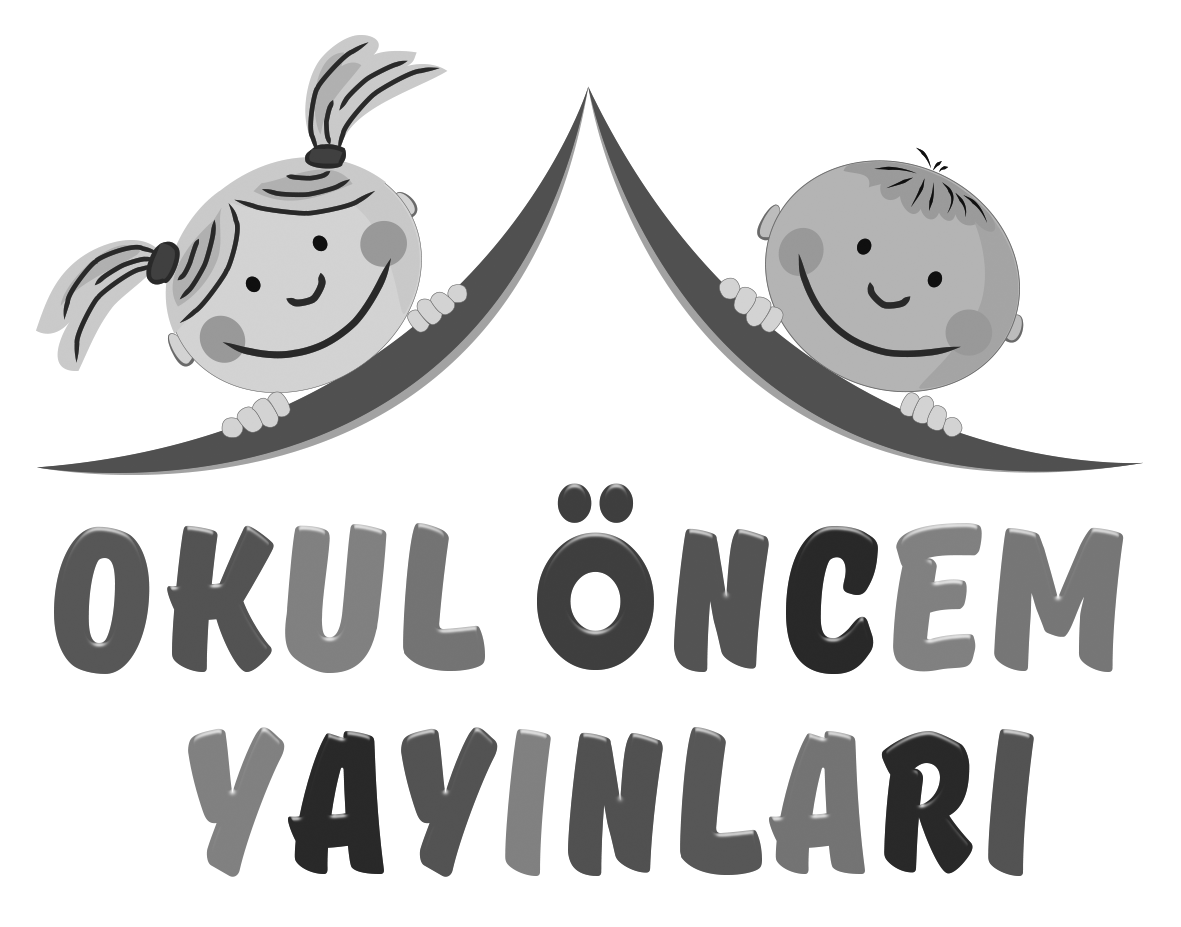 MİLLİ EĞİTİM BAKANLIĞI OKUL ÖNCESİ EĞİTİM PROGRAMIYARIM GÜNLÜK EĞİTİM AKIŞIOkul adı	: 	 Tarih	: Yaş Grubu (Ay)	: Öğretmen Adı 	: Güne Başlama ZamanıOyun ZamanıÖğrenme merkezlerinde oyunKahvaltı, TemizlikEtkinlik Zamanı“Şimdi dans zamanı” isimli bütünleştirilmiş müzik ve hareket etkinliği“Yürüyelim bir ileri bir geri” isimli bütünleştirilmiş Türkçe-Oyun etkinliğiGünü Değerlendirme Zamanı Eve Gidiş İlgili hazırlıklar tamamlanır ve çocuklarla vedalaşılır. Genel değerlendirme: YARIM GÜNLÜK EĞİTİM PLANIŞİMDİ DANS ZAMANIEtkinlik Çeşidi	: Hareket -Müzik (Büyük Grup Etkinliği)Yaş Grubu (Ay) :  KAZANIMLAR VE GÖSTERGELERİDil GelişimiKazanım 8: Dinlediklerini/ izlediklerini çeşitli yollarla ifade eder. Göstergeleri: Dinledikleri/ izledikleri ile ilgili sorular sorar. Dinledikleri/ izledikleri ile ilgili sorulara cevap verir. Dinlediklerini/ izlediklerini başkalarına anlatır. Motor GelişimKazanım 5: Müzik ve ritim eşliğinde hareket eder. Göstergeleri: Basit dans adımlarını yapar. Müzik ve ritim eşliğinde dans eder. Öğrenme süreciÇocuklara bir dans gösterisi izletilir. Dansın sonunda izledikleri hakkında sohbet edilir. Kıyafetleri, müziğin ritmi, yapılan hareketler hakkında konuşulur. Açılan müzik eşliğinde serbest dans etmeleri istenir. Ardından ikili eş olarak hareket belirlemeleri müzik eşliğinde belirledikleri dansı yapmaları istenir. MateryallerDans gösteri videolarıSözcükler     Değerlendirmeİzlediğimiz video ne ile ilgiliydi?                Daha önce bir dans gösterisi izlemiş miydiniz? Dans ederken neler hissettiniz? UyarlamaYÜRÜYELİM BİR İLERİ BİR GERİEtkinlik Çeşidi	: Türkçe -Oyun (Büyük Grup ve Bireysel Etkinlik)Yaş Grubu (Ay) : KAZANIM VE GÖSTERGELERİBilişsel GelişimKazanım 4: Nesneleri sayar. Göstergeleri: İleriye/geriye doğru birer birer ritmik sayar.  Kazanım 10: Mekânda konumla ilgili yönergeleri uygular. Göstergeleri: Mekânda konum alır. Dil GelişimKazanım 7: Dinlediklerinin/izlediklerinin anlamını kavrar. Göstergeleri: Sözel yönergeleri yerine getirir. Dinlediklerini/izlediklerini açıklar. Dinledikleri/izledikleri hakkında yorum yapar. ÖĞRENME SÜRECİÇocuklar yan yana sıra olurlar. Her çocuğun önüne tebeşirle aynı büyüklükte beş tane daire çizilir. Çocuklar önlerine kaç tane daire çizildiğini sayar ve söylerler. Çocuklara bilmeceler sorulur. Sorulan bilmecesin cevabını doğru bilen çocuk bir daire ileri gider. Bilmecenin cevabını yanlış bilen çocuk bir daire geri gider. Bilmecelerin cevabını bilerek beş daire ileri gidip tamamlayan çocuk alkışlanır. MateryallerTebeşirSözcüklerKavramlarYön/ mekanda konum: İleri-geriDeğerlendirmeEtkinliğimizde neler yaptık? Önünüze kaç tane daire çizildi? Dairelerde ilerlemek için ne yapmamız gerekiyor? Bilmecenin cevabını bildiğimizde yaptık? UyarlamaMİLLİ EĞİTİM BAKANLIĞI OKUL ÖNCESİ EĞİTİM PROGRAMIYARIM GÜNLÜK EĞİTİM AKIŞIOkul adı	: 	 Tarih	: Yaş Grubu (Ay)	: Öğretmen Adı 	: Güne Başlama ZamanıOyun ZamanıÖğrenme merkezlerinde oyunKahvaltı, TemizlikEtkinlik Zamanı“Mendil Kapmaca” isimli oyun etkinliği“Sayılar nereye saklanmış? ” isimli matematik etkinliğiGünü Değerlendirme Zamanı Eve Gidiş İlgili hazırlıklar tamamlanır ve çocuklarla vedalaşılır. Genel değerlendirme: YARIM GÜNLÜK EĞİTİM PLANIMENDİL KAPMACAEtkinlik Çeşidi	: Oyun Etkinliği (Küçük Grup Etkinliği )Yaş Grubu (Ay)	: KAZANIMLAR VE GÖSTERGELERİBilişsel GelişimKazanım 1. Nesne/durum/olaya dikkatini verir. Göstergeleri: Dikkat edilmesi gereken nesne/durum/olaya odaklanır. Kazanım 10. Mekânda konumla ilgili yönergeleri uygular. Göstergeleri: Mekânda konum alır. Motor GelişimiKazanım 1. Yer değiştirme hareketleri yapar. Göstergeleri: Yönergeler doğrultusunda koşar. Sosyal Duygusal GelişimGöstergeleri: Sorumluluk almaya istekli olduğunu gösterir. Üstlendiği sorumluluğu yerine getirir. ÖĞRENME SÜRECİÇocuklarla birlikte okulun bahçesine çıkılır. Çocukların ayakkabılarını çıkarıp sokak ayakkabılarını giymelerine rehberlik edilir. Çocuklar eşit sayıda iki gruba ayrılır. Aralarından bir gönüllü mendil tutucu olarak seçilir. Oyun alanında birbirlerinden 7-8 metre uzakta çizilmiş olan düz çizginin gerisinde dururlar. Her çocuğa bir sayı verilir. Elinde mendil olan çocuk bir sayı söyler. Her iki gruptan o sayı sahibi çocuklar koşarak mendili kapmak ve diğer çocuğa yakalanmadan tekrar kendi grubundaki yerine dönmek zorundadır. Bunu kazanan çocuğun grubu bir sayı kazanır. Eğer mendili alan çocuk, diğer çocuğa yakalanırsa, o grup sayı kazanır. Çocukların sırayla mendile koşmaları sağlanarak oyun tamamlanır. MateryallerMendil, tebeşirSözcüklerKavramlarSayı Sayma: 1-10 arası sayılarDeğerlendirme Oyuna başlamadan önce kaç gruba ayrıldık? Oyuncuların görevi neydi? Sizce bu oyunda hızlı olmak mı yoksa dikkatli olmak mı daha önemliydi? Daha önce buna benzer bir oyun oynadın mı? Oyunda mendil dışında başka ne kullanabilirdik? Uyarlama SAYILAR NEREYE SAKLANMIŞ? Etkinlik çeşidi: Matematik (Bireysel Etkinlik)Yaş Grubu (Ay) : 	          KAZANIMLAR VE GÖSTERGELERİMotor Gelişim Kazanım 4: Küçük kas kullanımı gerektiren hareketleri yapar. Göstergeleri: Nesneleri ipe vb. dizer. Bilişsel GelişimKazanım 1: Nesne/ durum/ olaya dikkatini verir. Göstergeleri: Dikkat edilmesi gereken nesne/ durum/ olaya odaklanır. Kazanım 6: Nesne ya da varlıkları özelliklerine göre eşleştirir. Göstergeleri: Nesne/ varlıkları birebir eşleştirir. Kazanım 4: Nesneleri sayar. Göstergeleri: İleriye/geriye doğru birer birer ritmik sayar. 10’a kadar olan sayılar içerisinde bir sayıdan önce gelen sayıyı söyler. ÖĞRENME SÜRECİSınıfın bazı yerlerine kartonlardan kesilen 1/5 arası rakamların yazılı olduğu kartlar saklanır. Çocukların ellerine bu rakamlardan birinin yazılı olduğu küçük kâğıtlar verilir. Çocuklar ellerindeki sayılara bakarak sınıfta saklanan sayının aynısını bulurlar. Bulunan sayılar oyun alanında toplanır. İki sandalye arasına ip asılır ve sandalyenin üstüne mandal sepeti konulur. Her çocuk İpe bulduğu sayı kartını asarlar. MateryallerSayı kartları, mandallar, ip SözcüklerKavramlarSayı sayma: 1-5 arası sayılarDeğerlendirmeÇalışma sayfaları dağıtılarak yönergeleri açıklanır. “Beneklinin çizdiği rakamları ok yönünde tamamlayalım. Resimde kaç kaz var? Sayalım. Kümese önce giren kazı işaretleyelim. Kümesi boyayalım”UyarlamaMİLLİ EĞİTİM BAKANLIĞI OKUL ÖNCESİ EĞİTİM PROGRAMIYARIM GÜNLÜK EĞİTİM AKIŞIOkul adı      	: 	Tarih         	: Yaş Grubu (Ay)	: Öğretmen Adı 	: Güne Başlama Zamanı Oyun Zamanı
Öğrenme merkezlerinde oyun

Kahvaltı, Temizlik
Etkinlik Zamanı “Öykü Kitabımızı Yapıyoruz” isimli bütünleştirilmiş Türkçe –Sanat“Trafik İşaretleri” isimli bütünleştirilmiş Türkçe- MüzikGünü Değerlendirme ZamanıEve Gidiş İlgili hazırlıklar tamamlanır ve çocuklarla vedalaşılır. Genel değerlendirme: YARIM GÜNLÜK EĞİTİM PLANIÖYKÜ KİTABIMIZI YAPIYORUZEtkinlik Çeşidi	: Türkçe –Sanat (Bütünleştirilmiş Küçük Grup ve Bireysel Etkinlik)
Yaş Grubu (Ay)	:  KAZANIM VE GÖSTERGELERDil gelişimiKazanım 8. Dinlediklerini/izlediklerini çeşitli yollarla ifade eder. Göstergeleri: Dinlediklerini/izlediklerini resim, öykü gibi çeşitli yollarla sergiler. Kazanım 11. Okuma farkındalığı gösterir. Göstergeleri: Çevresinde bulunan yazılı materyaller hakkında konuşur. Yetişkinden kendisine kitap okumasını ister. Okumayı taklit eder. Okumanın günlük yaşamdaki önemini açıklar. Kazanım 12. Yazı farkındalığı gösterir. Göstergeleri: Çevresindeki yazıları gösterir. Duygu ve düşüncelerini bir yetişkine yazdırır. Sosyal duygusal gelişimKazanım 3. Kendini yaratıcı yollarla ifade eder. Göstergeleri: Duygu, düşünce ve hayallerini özgün yollarla ifade eder. Nesneleri alışılmışın dışında kullanır. Özgün özellikler taşıyan ürünler oluşturur. Motor gelişimKazanım 4. Küçük kas kullanımı gerektiren hareketleri yapar. Göstergeleri: Malzemeleri keser. Malzemeleri yapıştırır. Nesneleri sıkar. Değişik malzemeleri kullanarak resim yapar. ÖĞRENME SÜRECIÇocuklarin sınıf kitaplığından seçtiği bir öykü kitabı anlatılır. Öykü ile ilgili sorular cevaplanır. Çocuklardan önceki günlerde öğrendikleri şiir, tekerleme ve parmak oyununu söylemeleri istenir. Çocuklara “Dünya Kitap Gününden” bahsedilir. Kitap okumanın faydaları, neden kitap okuduğumuzu, kitaplara zarar vermemek gibi konular da sohbet edilir. Çocuklar çalışma masalarına alınırlar. Gazete dergi ve çeşitli yayınlardan kesilmiş, insan hayvan bitki vb varlılarla ilgili resimler masalara konur. Çocuklara A4 kâğıtları dağıtılır. Kağıt ortadan ikiye katlanır. Masada bulunan resimleri kullanarak bir öykü kitabı oluşturmalarına rehberlik edilir. Çocuklar pastel boyalarını da kullanarak resimler yapmalarına rehberlik edilir. Etkinlik tamamlanınca öğretmen çocuklara öykülerinin adını sorar. Kalemle kitapların üzerine çocukların kendi öykülerini yazarak çalışma sonlandırılır. MateryallerYapıştırıcı, çeşitli resimler, pastel boya, A4 kağıdıSözcüklerKavramlarDeğerlendirmeEtkinliğimizde neler yaptık? Öykünü oluştururken nasıl bir yol izlediniz? Öykü oluştururken neler hissettiniz? Öykünüzü kime armağan etmek istersiniz? Kitap okumak neden önemlidir? UyarlamaTRAFİK İŞARETLERİEtkinlik Çeşidi	: Türkçe -Müzik (Bütünleştirilmiş Büyük Grup Etkinliği)  Yaş Grubu (Ay) : KAZANIM VE GÖSTERGELERİBilişsel GelişimKazanım 1. Nesne/durum/olaya dikkatini verir. Göstergeleri: Dikkat edilmesi gereken nesne/durum/olaya odaklanır. Dikkatini çeken nesne/durum/olayı ayrıntılarıyla açıklar. Kazanım 13. Günlük yaşamda kullanılan sembolleri tanır. Göstergeleri: Gösterilen sembolün anlamını söyler. Kazanım 17. Neden sonuç ilişkisi kurar. Göstergeleri: Bir olayın olası nedenlerini söyler. Bir olayın olası sonuçlarını söyler. Dil GelişimiKazanım 5. Dili iletişim amacıyla kullanır. Göstergeleri: Konuşmayı başlatır, konuşmayı sürdürür. Konuşmayı sonlandırır. Konuşmak için sırasını bekler. Duygu, düşünce ve hayallerini söyler. Öz bakım BecerileriKazanım 7. Kendini tehlikelerden ve kazalardan korur. Göstergeleri: Tehlikeli olan durumları söyler. Temel güvenlik kurallarını bilir. ÖĞRENME SÜRECİSınıfın duvarına trafik işaretleri yapıştırılır. Çocuklara bu resimlerin ne olduğu, üzerindeki işaret ve yazıların ne anlama geldiği, bu işaretlerin nerelerde kullanıldığı ile ilgili sohbet başlatılır. Trafik kuralları, trafik ışıklarının anlamları hakkında neler bildikleri konuşulur. Trafikte yayaların nelere dikkat etmeleri gerektiği, hangi kurallara uyarsak tehlikeli durumları engelleyebilecekleri tartışılır. Trafik polisi resmi gösterilerek görevleri hakkında konuşulur.  Çocuklara “Taşıtlar” adlı şarkı dinletilir. Şarkı hep birlikte tekrarlanır. TAŞITLARDüdük çalar ince ince  		Otomobil fırlar birdenYolcular binince      	Kalkarken yerindenGidiyor çufu çufu çuf  	Katıyor tozu dumanaUzaklarda gözü       	Uzaklarda gözüGit güle güle gel güle   	Git güle güle gel güle güleÇok bekletme bizi      	Çok bekletme bizi	Materyaller Trafik işaretleriSözcüklerTrafik işareti, Trafik levhası, YönKavramlarAile katılımı Ailelerden, bulundukları şehirde çocuk trafik parkuru olup olmadığını öğrenmeleri, eğer varsa çocuklarını götürmeleri istenebilir. DeğerlendirmeSınıf duvarında hangi trafik işaretleri vardı? Trafik çok sıkışık olduğunda neler hissedersin? Trafik işaretleri olmazsa neler olurdu? Trafik polisinin görevleri nelerdir? UyarlamaMİLLİ EĞİTİM BAKANLIĞI OKUL ÖNCESİ EĞİTİM PROGRAMIYARIM GÜNLÜK EĞİTİM AKIŞIOkul adı      	: 	Tarih	: Yaş Grubu (Ay)	: Öğretmen Adı 	: Güne Başlama Zamanı Oyun Zamanı
Öğrenme merkezlerinde oyun

Kahvaltı, Temizlik
Etkinlik Zamanı“Yeşil ışık yandı ne yapacağız? ” isimli sanat etkinliği“Ambara vurdum bir tekme” isimli oyun etkinliğiGünü Değerlendirme ZamanıEve Gidiş İlgili hazırlıklar tamamlanır ve çocuklarla vedalaşılır. Genel değerlendirme: YARIM GÜNLÜK EĞİTİM PLANIYEŞİL IŞIK YANDI NE YAPACAĞIZ? Etkinlik Çeşidi	: Sanat (Bireysel Etkinlik)  Yaş Grubu (Ay)	: KAZANIM VE GÖSTERGELERİMotor gelişimiKazanım 4: Küçük kas kullanımı gerektiren hareketleri yapar. Göstergeleri: Malzemeleri yapıştırır. Nesneleri kopartır/yırtar. Nesneleri sıkar. Bilişsel gelişimKazanım 3: Algıladıklarını hatırlar. Göstergeleri: Nesne/durum/olayı bir süre sonra yeniden söyler. Hatırladıklarını yeni durumlarda kullanır. ÖĞRENME SÜRECİÇocuklar çalışma masalarına alınır. Üzerinde trafik ışıkları levhası olan A4 kağıtları çocuklara dağıtılır. Trafik ışıklarının hangi renk olduğu ve renklerin hangi anlama geldiği sorularak çocukların cevapları alınır. Çocuklardan sarı kırmızı ve yeşil grapon kağıtlarını yuvarlama yöntemi trafik lambalarını tamamlamaları istenir.    MateryallerGrapon kağıtları, yapıştırıcı, A4 kağıdıSözcüklerTrafik, trafik ışıklarıKavramlarDeğerlendirme Trafik nedir? Trafik ışıkları hangi renk? Trafik ışıklarının anlamı nedir? Trafik kuralları neden vardır? Uyarlama AMBARA VURDUM BİR TEKMEEtkinlik Çeşidi	: Oyun Etkinliği(Büyük Grup Etkinliği)Yaş Grubu (Ay) 	: KAZANIM VE GÖSTERGELERİMotor gelişimKazanım 1. Yer değiştirme hareketleri yapar. Göstergeleri: Yönergeler doğrultusunda yürür. Yönergeler doğrultusunda koşar. Kazanım 5. Ritim ve müzik eşliğinde hareket eder. Göstergeleri: Müzik ve ritim eşliğinde çeşitli hareketleri ardı ardına yapar. Dil gelişimiKazanım 8. Dinlediklerini/izlediklerini çeşitli yollarla ifade eder. Göstergeleri: Dinlediklerini/izlediklerini müzik, drama gibi çeşitli yollarla sergiler. ÖĞRENME SÜRECİÇocuklar oyun alanına alınır. El ele tutuşup halka olmaları istenir. Oyunun adı ve kuralları açıklanır. Şarkının sözlerine göre hareket edilir Ambara vurdum bir tekmeAmbara vurdum bir tekme, bir tekme, 		(İki el bele konulup, bacağın biri yukarı doğru hareket ettirilir. )Ambarın kapısı açıldı, açıldı,        		(İki el içten dışa doğru açılır. )İnci de boncuk saçıldı, saçıldı,       		(Eller önde ileri geri hareket ettirilir. )Limonu da şöyle keserler, keserler.   		(Limon kesme hareketi yapılır. )Suyunu da şöyle sıkarlar, sıkarlar,    		(Limon sıkma hareketi yapılır. )Sonrada böyle içerler, içerler,        		(İçme hareketi yapılır. )Çamaşırı da şöyle yıkarlar, yıkarlar,   		(Üstündeki kıyafetin kenarında yıkama hareketi yapılır)Sonrada böyle asarlar, asarlar,        		(Eller havaya kaldırılıp, asma hareketi yapılır)Asarlar, keserler, en gü-ze-li-ni- se-çer-ler. 	(Gözler kapatılır. Parmaklar sayışma için çocuklar üzerinde gezdirilir. )Kelime kimde biterse oyunu tekrar o başlatır. MateryallerSözcüklerAmbar, boncuk, limon, inci KavramlarDeğerlendirmeOyunumuzun adı neydi? Oyunumuzu oynarken neler hissettin? Bu oyunu daha önce hiç oynadınız mı? Uyarlama MİLLİ EĞİTİM BAKANLIĞI OKUL ÖNCESİ EĞİTİM PROGRAMIYARIM GÜNLÜK EĞİTİM AKIŞIOkul adı	: 	 Tarih	: Yaş Grubu (Ay)	: Öğretmen Adı 	: Güne Başlama ZamanıOyun ZamanıÖğrenme merkezlerinde oyunKahvaltı, TemizlikEtkinlik Zamanı“Karada, Havada, Denizde Yolculuk Yapalım” isimli bütünleştirilmiş Türkçe-Okuma yazmaya hazırlık etkinliği“Taşıtları Sesinden Tanıyalım” isimli bütünleştirilmiş Müzik- Sanat Günü Değerlendirme Zamanı Eve Gidiş İlgili hazırlıklar tamamlanır ve çocuklarla vedalaşılır. Genel değerlendirme: YARIM GÜNLÜK EĞİTİM PLANIKARADA, HAVADA, DENİZDE YOLCULUK YAPALIMEtkinlik Çeşidi	: Türkçe-Okuma yazmaya hazırlık (Bütünleştirilmiş Büyük Grup ve Küçük Grup Etkinliği)Yaş Grubu (Ay) : KAZANIM VE GÖSTERGELERİMotor gelişimiKazanım 4: Küçük kas kullanımı gerektiren hareketleri yapar. Göstergeleri: Malzemeleri yapıştırır. Değişik malzemeleri kullanarak resim yapar. Bilişsel gelişimKazanım 3: Algıladıklarını hatırlar. 
Göstergeleri: Nesne/durum/olayı bir süre sonra yeniden söyler. Hatırladıklarını yeni durumlarda kullanır. Dil gelişimiKazanım 6: Sözcük dağarcığını geliştirir. Göstergeleri: Dinlediklerinde yeni olan sözcükleri fark eder ve sözcüklerin anlamlarını sorar. Sözcükleri hatırlar ve sözcüklerin anlamını söyler. Soysal Duygusal GelişimKazanım 7: Bir işi ya da görevi başarmak için kendini güdüler. Göstergeleri: Yetişkin yönlendirmesi olmadan bir işe başlar. Başladığı işi zamanında bitirmek için çaba gösterir. ÖĞRENME SÜRECİÇocuklara, okula hangi araçla geldikleri, çarşıya gittiklerinde hangi araca bindikleri sorulur. “Taşıt denilince aklınıza hangileri geliyor? ” Yönergesi ile konuya giriş yapılır. Kara yolu, deniz yolu, hava yolu nedir? Kara taşıtları, deniz taşıtları ve hava taşıtlarının neler olduğu sorularla grup içinde sohbet edilir. Taşıtlarla ilgili bir öykü anlatılır. Ardından “İğne battı” adlı tekerleme söylenir. İĞNE BATTIİğne battı, canımı yaktı, Tombul kuş, arabaya koş. Arabanın tekeri, İstanbul’un şekeri. Hop hop altıntop, Bundan başka oyun yok. 	Çocuklar çalışma masalarına alınır. Çocuklar sayıları eşit üç gruba ayrılırlar. Gruplar kara taşıtları, deniz taşıtları ve deniz taşıtları grubu olarak isim alırlar. Gazete ve dergilerden kesilmiş taşıt resimleri bir masaya konur. Gruplar kendilerine ait taşıt resimlerini seçip alır ve masalarına geçerler. Her grup kendilerine verilen büyük boy fon kartonuna yapıştırırlar. Pastel boyalarını kullanarak bulut deniz ev vb resimler yapmaları istenir. MateryallerTaşıt resimleri, yapıştırıcıSözcüklerTaşıt, ulaşım  KavramlarAile katılımıAilelerden gazete ve dergilerden kesilmiş taşıt resimleri göndermeleri istenirDeğerlendirme Taşıtlar ne işe yarar? 
Hava taşıtları hangileridir? 
Kara taşıtları hangileridir? 
Deniz taşıtları hangileridir? UyarlamaTAŞITLARI SESİNDEN TANIYALIMEtkinlik Çeşidi	: Sanat –Müzik (Bütünleştirilmiş Büyük Grup Etkinliği ve Bireysel Etkinlik) Yaş Grubu (Ay) : KAZANIM VE GÖSTERGELERİMotor Gelişim Kazanım 4. Küçük kas kullanımı gerektiren hareketleri yapar. Göstergeleri: Nesneleri yeni şekiller oluşturacak biçimde bir araya getirir. Malzemeleri keser, yapıştırır, değişik şekillerde katlar. Bilişsel Gelişim Kazanım 1. Nesne/durum/olaya dikkatini verir. Göstergeleri: Dikkat edilmesi gereken nesne/durum/olaya odaklanır. Dikkatini çeken nesne/durum/olaya yönelik sorular sorar. Dikkatini çeken nesne/durum/olayı ayrıntılarıyla açıklar. Kazanım 3. Algıladıklarını hatırlar. Göstergeleri: Nesne/durum/olayı bir süre sonra yeniden söyler. Hatırladıklarını yeni durumlarda kullanır. Dil Gelişimi Kazanım 1. Sesleri ayırt eder. Göstergeleri: Sesin geldiği yönü söyler. Sesin kaynağının ne olduğunu söylerÖĞRENME SÜRECİ      Hava, kara ve deniz taşıtlarının olduğu resimler sınıf duvarına çocukların boy hizasında asılır. Çocuklara çeşitli taşıtlara ait sesleri dinlettirerek “Hangi taşıtın sesi” olduğu sorulur. Duydukları sesin hangi araca ait olduğunu resimler üzerinde göstermeleri istenir. Çocuklar çalışma masalarına alınır. Boş meyve suyu kutusu ya da ilaç kutusu verilir. Çocuklardan bu kutuları el işi kâğıtlarıyla kaplayıp istedikleri malzemeleri kullanarak bir taşıtı yapmaları istenir. MateryallerEl işi kağıdı, yapıştırıcı, kutu, makas, müzik cd siSözcüklerKavramlarDeğerlendirme Sesin hangi araca ait olduğunu bulmaya çalışırken zorlandınız mı? En kolay hangi aracın sesini tanıdınız? En hızlı araç hangisidir? En yavaş hangi araç gider? Uyarlama MİLLİ EĞİTİM BAKANLIĞI OKUL ÖNCESİ EĞİTİM PROGRAMIYARIM GÜNLÜK EĞİTİM AKIŞIOkul adı	: 	 Tarih	: Yaş Grubu (Ay)	: Öğretmen Adı 	: Güne Başlama ZamanıOyun ZamanıÖğrenme merkezlerinde oyunKahvaltı, TemizlikEtkinlik Zamanı “Müze Bizi Bekler” isimli bütünleştirilmiş Türkçe ve Alan Gezisi“İz Bırakan gemiler” isimli fen etkinliğiGünü Değerlendirme Zamanı Eve Gidiş İlgili hazırlıklar tamamlanır ve çocuklarla vedalaşılır. Genel değerlendirme:                                                                  YARIM GÜNLÜK EĞİTİM PLANIMÜZE BİZİ BEKLEREtkinlik Çeşidi	: Türkçe ve Alan Gezisi (Bütünleştirilmiş Büyük Grup Etkinliği)Yaş Grubu (Ay) :   KAZANIMLAR VE GÖSTERGELERİSosyal ve Duygusal GelişimKazanım 3. Kendini yaratıcı yollarla ifade eder. Göstergeleri: Duygu, düşünce ve hayallerini özgün yollarla ifade eder. Özgün özellikler taşıyan ürünler oluşturur. Kazanım 12. Değişik ortamlardaki kurallara uyar. Göstergeleri: Değişik ortamlardaki kuralların belirlenmesinde düşüncesini söyler. Kazanım 14. Sanat eserlerinin değerini fark eder. Göstergeleri: Sanat eserlerinde gördüklerini ve işittiklerini söyler. Sanat eserleri ile ilgili duygularını açıklar. Dil GelişimiKazanım 3. Söz dizimi kurallarına göre cümle kurar. Göstergeleri: Düz cümle, olumsuz cümle, soru cümlesi ve bileşik cümle kurar. Cümlelerinde öğeleri doğru kullanır. Kazanım 10. Görsel materyalleri okur. Göstergeleri: Görsel materyalleri inceler. Görsel materyalleri açıklar. Görsel materyallerle ilgili sorulara cevap verirBilişsel GelişimKazanım 6. Nesne ya da varlıkları özelliklerine göre eşleştirir. Göstergeleri: Eş nesne/varlıkları gösterir. ÖĞRENME SÜRECİ	Çocuklara güne başlama zamanında müzede çekilmiş birkaç fotoğraf gösterilerek “Çocuklar, bu fotoğrafları hafta sonu gittiğim bir yerde çektim, orada o kadar ilginç şeyler gördüm ki, size de göstermek istedim’’ denilir. Fotoğraflar birlikte incelenir, çocuklara: “Gittiğim yer neresi olabilir? Aranızda daha önce böyle bir yere giden var mı? ” soruları yöneltilir. Giden çocuklar müze ziyaretinde ne yaptığını ve neler gördüğünü arkadaşlarına anlatır. Fotoğraflardaki vitrinlere dikkat çekilerek: “Bu eserleri neden burada sergiliyorlar? Bu eserler neden bu kadar özenli bir şekilde korunuyorlar? ” diye sorularak çocukların yanıtları dinlenir. Müzede uyulması gereken kurallarla ilgili cümleleri tamamlamalarına rehberlik edilir.  Müzeye gidilir. Çocuklar müzede ilgilerini çeken, hoşlarına giden eserlerin resmini ellerindeki küçük not defterlerine çizerler. Müzede önceden belirlenen alana geçilir. Çocukların her birine bazı eserlerin önceden çekilen fotoğrafları dağıtılarak “Ben daha önce müzeye geldiğimde bu eserleri görüp çok beğenmiştim ama şimdi yerlerini bulamıyorum. Siz elinizdeki fotoğrafa bakıp aynısını benim için bulur musunuz? ” diye sorulur. Çocuklar fotoğraftaki eserleri bulurlar. Gezi sırasında yeni çekilen fotoğraflar yansı aracılığıyla çocuklarla paylaşılır. Çocukların yansıtılan eserle ilgili olarak yöneltilen “Bu eşya ne işe yarıyor olabilir? Bu heykel kimin heykeli olabilir? Bu elbise kimin olabilir, sen bu elbiseyi giymek ister misin? Sizin evinizde buna benzeyen bir şey var mı? ” vb. soruları yanıtlarlar. Okula dönüldüğünde, çocuklardan istekli olanlar müze gezisi boyunca not defterlerine çizdikleri resimleri arkadaşlarına anlatır. MateryallerNot defterleri, kalemler, kâğıt. SözcüklerMüze, eserKavramlarAile katılımıAilelere sınıfta ya da okulun uygun bir yerinde çocuklarının bebeklik dönemindeki eşyalarına ait bir müze oluşturacakları söylenir. Aileler çocuklarını da bilgilendirerek bu eşyalarla ilgili küçük notlar yazarlar (Örn: Selin’in ilk ayakkabısı, Ahmet’in ilk doğum günü hediyesi vb. ) Her aileye çocuğuyla birlikte belli sayıda bilet hazırlaması önerilir. Çocuklar diğer öğretmen ve arkadaşlarını, ailenin diğer üyelerini, komşularını müzelerine davet edebilirler. Ailelere çocukları ile yaşanılan şehirdeki müzelere gitmeleri ve orada çektikleri fotoğrafları okula göndermeleri önerilir. DeğerlendirmeBiz nereye gezi düzenledik? Müzede neler gördük? Gördüğünüz eserlerden en çok hangisini beğendiniz? Müzedeki eserlerin resmini çizmek hoşunuza gitti mi? Müzedeyken hangi kurallara uyduk? Neden bu kurallara uyduk? Başka müzelere gittiniz mi? Başka hangi müzelere gitmek istersiniz? UyarlamaİZ BIRAKAN GEMİLEREtkinlik Çeşidi	: Fen (Küçük Grup Etkinliği)Yaş Grubu (Ay) :   KAZANIMLAR VE GÖSTERGELERİBilişsel GelişimKazanım 5. Nesne ya da varlıkları gözlemler.  Göstergeleri: Nesne/varlığın rengini söyler. Kazanım 17. Neden-sonuç ilişkisi kurar. Göstergeleri: Bir olayın olası nedenlerini söyler. Bir olayın olası sonuçlarını söyler. Dil GelişimiKazanım 7. Dinlediklerinin/izlediklerinin anlamını kavrar. Göstergeleri: Sözel yönergeleri yerine getirir. Dinlediklerini/izlediklerini açıklar. Dinledikleri/izledikleri hakkında yorum yapar. Kazanım 8. Dinlediklerini/izlediklerini çeşitli yollarla ifade eder. Göstergeleri: Dinledikleri/izledikleri ile ilgili sorulara cevap verir. ÖĞRENME SÜRECİÇocuklar su dolu üç kabın etrafına otururlar. Bu üç kaptaki suya mavi, yeşil ve kırmızı renkli gıda boyalarından birer çay kaşığı eklenir ve çocuklar küçük çubuklar ile karıştırırlar. Elde edilen renkli sular gemi şeklindeki buz kalıplarına dökülür ve dondurma çubukları veya kürdan batırılıp buzluğa konur. Gün içinde çocukların buzluktaki buz kalıplarında olan değişiklikleri gözlemlemesine fırsat verilir, suda olan değişiklikler hakkında konuşulur. Suyun sıvı, buzun katı olduğu vurgulanır. Gemi şeklindeki buzlar kalıplarından çıkarılır. Farklı renklerdeki buzdan gemilerini alan çocuklar içine su konulan leğenlerin etrafına geçerler. Sonra renkli gemilerini suya bırakırlar. Çocuklar gemilerini çubuklarından tutarak gezdirirler. Çocuklar buzların erimesini ve suyun renginde olan değişiklikleri gözlemlerler. Tüm gemiler eridiğinde çocuklar ellerinde kalan gemi çubuklarıyla suyu karıştırırlar. “Mavi ile yeşil gemi karşılaşınca hangi renk oluştu? Mavi ile kırmızı gemi karşılaşınca hangi renk oluştu? Kırmızı ile yeşil gemi karşılaşınca hangi renk oluştu? ” şeklinde sorular sorulur ve çocukların açıklamaları dinlenir. MateryallerSu, gıda boyası, kürdan ya da küçük çubuklar, çocuk sayısının yarısı kadar leğenSözcüklerErimeKavramlarRenk: Mavi, yeşil, kırmızıZıt: Katı-sıvıAile KatılımıAilelere evlerindeki buzdolabının buzluğuna farklı kalıplarda su koyup çocuklarının değişik şekillerdeki buzlarla oynamasına fırsat tanımaları önerilir. Değerlendirme Buzdan gemileri nasıl elde ettik? Etkinliğin en eğlenceli yeri neresiydi? Başka hangi renkli nesneleri karıştırsak yeni renkler elde edebiliriz? Kimlerin üstünde gemilerden biriyle aynı renkte olan giysi var? Rengini söyler misiniz? UyarlamaMİLLİ EĞİTİM BAKANLIĞI OKUL ÖNCESİ EĞİTİM PROGRAMIYARIM GÜNLÜK EĞİTİM AKIŞIOkul adı	: 	 Tarih	: Yaş Grubu (Ay)	: Öğretmen Adı 	: Güne Başlama ZamanıOyun ZamanıÖğrenme merkezlerinde oyunKahvaltı, TemizlikEtkinlik Zamanı“Kayalım, Sayalım “ isimli bütünleştirilmiş Müzik, Matematik ve Hareket“Renkli El Baskıları” isimli bütünleştirilmiş sanat ve okuma yazmaya hazırlıkGünü Değerlendirme Zamanı Eve Gidiş İlgili hazırlıklar tamamlanır ve çocuklarla vedalaşılır. Genel değerlendirme: YARIM GÜNLÜK EĞİTİM PLANIKAYALIM SAYALIMEtkinlik Çeşidi	:  Müzik, Matematik ve Hareket (Bütünleştirilmiş Büyük Grup Etkinliği)  Yaş Grubu	:   KAZANIMLAR VE GÖSTERGELERİMotor GelişimKazanım 1. Yer değiştirme hareketlerini yapar. Göstergeleri: Çift ayak sıçrayarak belirli mesafe ilerler. Kayma adımı yaparak belirli mesafede ilerler. Kazanım 5. Ritim ve müzik eşliğinde hareket eder. 
Göstergeleri: Bedenini kullanarak ritim çalışması yapar. Müzik ve ritim eşliğinde çeşitli hareketleri ardı ardına yapar. Bilişsel GelişimKazanım 12. Geometrik şekilleri tanırGöstergeleri: Gösterilen geometrik şeklin ismini söyler. Geometrik şekillere benzeyen nesneleri gösterir. Dil Gelişimi: Kazanım 7. Dinlediklerinin/izlediklerinin anlamını kavrar. Göstergeleri: Sözel yönergeleri yerine getirir. Öğrenme süreciSınıfta yerde iplerle çocukların içinde hareket edebilecekleri büyüklükte daire, kare, üçgen ve dikdörtgen şekilleri oluşturulur. Öğretmen şekillerin ortasında durur. Çocuklarla yerdeki şekillerin ne olduğu konuşulur. Sınıfta bulunan ve bu şekillere benzeyen nesneleri söylemeleri istenir. Söylenen nesnelerin şekilleri hakkında konuşulur. Daire şeklinin önüne belli bir mesafe bırakılarak dikine bir çizgi çizilir. Çocuklar bu çizgi üzerinde tek sıra halinde arka arkaya dizilirler. Sırayla, kayma adımı ile daireye gidilir. Daire içindeyken kendi etrafında dönülür ve zıplayarak eğlenilir. Daire ve kare arasında kayma adımı yapılır. Kare içinde köşeler ve kenarlar sayılır, zıplayarak eğlenilir. Kare ve üçgen arasında kayma adımı yapılır. Üçgen içinde köşeler ve kenarlar sayılır, zıplayarak eğlenilir. Üçgen ve dikdörtgen arasında kayma adımı yapılır. Dikdörtgen içinde köşeler ve kenarlar sayılır, zıplayarak eğlenilir. Bu hareketler ekteki şarkı eşliğinde yapılır. Bu süreçte sırada bekleyen çocuklar el çırparak, tempo tutarak şarkıya eşlik ederler. Hareket etkinliği bütün çocukların katılımı sağlanana kadar sürer. Materyallerip
SözcüklerKavramlarGeometrik şekiller: Daire, kare, üçgen, dikdörtgen, kenar, köşe
DeğerlendirmeOyunun en çok hangi kısmında eğlendiniz?  Oynadığınız oyunun kuralları nelerdi? Siz kayma adımını başka birine öğretseydiniz, nasıl anlatırdınız? Gösterir misiniz? Hangi spor dallarında kayma/zıplama/dönme hareketlerini görebiliyoruz?Çalışma sayfaları dağıtılır, yönerge açıklanır. “Eksik olan şekilleri çıkartma sayfasından bularak yapıştıralım. “
UyarlamaRENKLİ EL BASKILARIEtkinlik Çeşidi	: Sanat Etkinliği -Okuma Yazmaya Hazırlık (Bireysel Etkinlik)  Yaş Grubu (Ay)	: KAZANIM VE GÖSTERGELERİBilişsel Gelişim Kazanım 7: Nesne ya da varlıkları özelliklerine göre gruplar. Göstergeleri: Nesne/varlıkları rengine göre gruplar. Kazanım 8: Nesne ya da varlıkların özelliklerini karşılaştırır. Göstergeleri: Nesne/ varlıkların rengini göre ayırt eder, karşılaştırır. Kazanım 20: Nesne/sembollerle grafik hazırlar. Göstergeleri: Nesneleri kullanarak grafik oluşturur. Nesneleri sembollerle göstererek grafik oluşturur. Grafiği oluşturan nesneleri ya da sembolleri sayar. Grafiği inceleyerek sonuçları açıklar. Özbakım BecerileriKazanım 1: Bedeniyle ilgili temizlik kurallarını uygular. Göstergeleri: Elini yıkar. Sosyal ve duygusal gelişimKazanım 7: Bir işi ya da görevi başarmak için kendini güdüler. 
Göstergeleri: Yetişkin yönlendirmesi olmadan bir işe başlar. Başladığı işi zamanında bitirmek için çaba gösterir. 
Motor gelişimKazanım 4: Küçük kas kullanımı gerektiren hareketleri yapar. 
Göstergeleri: Değişik malzemeler kullanarak resim yapar. 
ÖĞRENME SÜRECİ	Masalara parmak boyaları ve resim kağıtları yerleştirilir. Çocuklara, ellerini istedikleri renklerde parmak boyalarıyla boyamaları ve kâğıt üzerine baskılarını oluşturmaları için rehberlik edilir. El baskıları tamamlandıktan sonra çocuklara ellerini yıkamaları için fırsat verilir. Yapılan baskıların renkleri ve büyüklükleriyle ilgili sohbet edilir. Çocuklar el baskısı yaptıkları resim kağıdını ellerine alarak sandalyelere otururlar. Hangi renkle el baskısı yaptıklarını söylerler. Ardından aynı renk el baskısı yapanların bir araya gelmeleri istenir. Gruplama sonunda hangi renkten kaç tane el baskısı yapıldığı sayılarak belirlenir. Yapılan el izlerinin fon kartonunda çocuklarla birlikte grafiği oluşturulur. MateryallerParmak boyaları, resim kağıdıSözcükler---------KavramlarMiktar: Az-çokSayı sayma: 1-10 arası ritmik sayma DeğerlendirmeParmak boyalarla neler yaptık? Vücudumuzun hangi kısımlarını boyadık? 
Ellerinizi boyarken zorlandınız mı? Neden? 
Kâğıtlara el baskısı yaparken eğlendiniz mi? 
Başka neleri boyayarak baskılarını oluşturabiliriz? 
Evdeki hangi eşyalarınızı kullanarak baskılarını oluşturmak istersiniz? 
UyarlamaMİLLİ EĞİTİM BAKANLIĞI OKUL ÖNCESİ EĞİTİM PROGRAMIYARIM GÜNLÜK EĞİTİM AKIŞIOkul adı      	: 	Tarih	: Yaş Grubu (Ay)	: Öğretmen Adı 	: Güne Başlama Zamanı Oyun Zamanı
Öğrenme merkezlerinde oyun

Kahvaltı, Temizlik
Etkinlik Zamanı“Engelliler haftası” isimli bütünleştirilmiş Türkçe-Oyun etkinliği“Bu hangi sebzenin baskısı söyler misin? ” İsimli bütünleştirilmiş Sanat-Fen etkinliğiGünü Değerlendirme ZamanıEve Gidiş İlgili hazırlıklar tamamlanır ve çocuklarla vedalaşılır. Genel değerlendirme: YARIM GÜNLÜK EĞİTİM PLANIENGELLİLER HAFTASIEtkinlik Çeşidi	: Türkçe-Oyun Etkinliği (Bütünleştirilmiş Büyük Grup ve Küçük Grup Etkinliği)Yaş Grubu (Ay)	: KAZANIMLAR VE GÖSTERGELERİSosyal ve Duygusal GelişimKazanım 6. Kendisinin ve başkalarının haklarını korur. Göstergeleri: Haklarını söyler. Başkalarının hakları olduğunu söyler. Kazanım 8. Farklılıklara saygı gösterir. Göstergeleri: Kendisinin farklı özellikleri olduğunu söyler. İnsanların farklı özellikleri olduğunu söyler. Etkinliklerde farklı özellikteki çocuklarla birlikte yer alır. Dil gelişimiKazanım 10: Görsel materyalleri okur. Göstergeleri: Görsel materyalleri inceler. Görsel materyalleri açıklar. Görsel materyallerle ilgili sorular sorar. Görsel materyallerle ilgili sorulara cevap verir. ÖĞRENME SÜRECİ         Engellilere yönelik olan levha ve işaretler çocuklara gösterilerek anlamlarına ilişkin sorular sorulur. “Çevrenizde ya da ailenizde engelli biri var mı? ” diye sorgulama başlatılır. Bu haftanın “Engelliler haftası” olduğu sorulur. Engellilere karşı sorumluluklarımız ve onlara nasıl davranmamız gerektiği konuşulur. Çocuklar oyun alanına alınır. Sınıf kitaplığından günün anlamına uygun bir öykü anlatılır. “Yolcu evini bul” adlı oyunun oynanacağı söylenir. Çocuklar ikili eş yapılır, eşlerin gözleri eşarp ile bağlanır. Diğer çocuklar geniş bir halka oluşturarak, gözleri kapalı olan arkadaşlarını tehlikelerden korumaya çalışırlar. Halka içine bir sandalye konulur ve gözleri kapalı olan eşler ellerini kullanarak, sandalyeyi bulmaya çalışırlar. Sandalyeyi ilk bulup, oturan oyunu kazanır. Oyuna diğer eşlerle devam edilir. Oyun sonunda çocuklara gözleri kapalı iken neler hissettikleri sorularak, onların duygu ve düşünceleri dinlenir. MateryallerÖykü, Engellilere yönelik olan levha ve işaretler, eşarplarSözcüklerEngelli KavramlarAile katılımıAilelere engelli insanlara karşı davranışlarının nasıl olması gerektiği ile ilgili çocuklarıyla sohbet etmeleri istenebilir. Değerlendirme Engel ne demek olabilir?  Engelli kime denir? Engellilere karşı nasıl davranmalıyız? Engelli insanların kullandığı eşyaların adları nelerdir? Sağlıklı kişilerle engelli kişiler arasında ne fark vardır? Bir engelin olsaydı neler hissederdin? Uyarlama BU HANGİ SEBZENİN BASKISI SÖYLER MİSİN? Etkinlik Çeşidi	: Sanat-Fen Etkinliği (Bütünleştirilmiş Büyük Grup Etkinliği)Yaş Grubu (Ay) 	: KAZANIMLAR VE GÖSTERGELERİBilişsel Gelişim Kazanım 5: Nesne ya da varlıkları gözlemler. Göstergeleri: Nesne/ varlığın adını, rengini ve tadını söyler. Kazanım 15: Parça-bütün ilişkisini kavrar. Göstergeleri: Bütün ve yarımı gösterir. Özbakım BecerileriKazanım 1: Bedeniyle ilgili temizlik kurallarını uygular. Göstergeleri: Elini/ yüzünü yıkar. Kazanım 6: Günlük yaşam becerileri için gerekli araç ve gereçleri kullanır. Göstergeleri: Beden temizliğiyle ilgili malzemeleri kullanır. Çevre temizliğiyle ilgili araç ve gereçleri kullanır. Motor Gelişim Kazanım 4: Küçük kas kullanımı gerektiren hareketleri yapar. Göstergeleri: Değişik malzemeler kullanarak resim yapar. ÖĞRENME SÜRECİMarul, havuç, soğan, patates, elma vb. sebze ve meyveler masanın üzerine konur. Çocuklara meyve ve meyve baskısı yapılacağı söylenir. Sebze ve meyveler iki eşit parçaya bölünerek tam ve yarım kavramlarına dikkat çekilir. Çocuklara sulu boyalarını kullanarak baskı yapmalarına fırsat verilir. Çalışmalar tamamlandıktan sonra çocukların ellerini ve yüzlerini yıkamalarına ve etkinlik masalarını toparlamalarına rehberlik edilir. Daha sonra ortaya çıkan şekillerin renkleriyle ilgili konuşulur. MateryallerÇeşitli sebze ve meyveler, sulu boyalar, resim kağıdı Sözcükler   KavramlarMiktar: Tam-YarımDeğerlendirmeHangi etkinliği yaptık? Hangi sebze ve meyvelerle baskı yaptık? En çok hangi meyveyi seviyorsun? UyarlamaMİLLİ EĞİTİM BAKANLIĞI OKUL ÖNCESİ EĞİTİM PROGRAMIYARIM GÜNLÜK EĞİTİM AKIŞIOkul adı	: 	 Tarih	: Yaş Grubu (Ay)	: Öğretmen Adı 	: Güne Başlama ZamanıOyun ZamanıÖğrenme merkezlerinde oyunKahvaltı, TemizlikEtkinlik Zamanı “Anneler Günün Kutlu Olsun Anneciğim” isimli bütünleştirilmiş Türkçe –Sanat –Müzik“Lütfen bana yardım edin” isimli bütünleştirilmiş Matematik-Oyun etkinliği Günü Değerlendirme Zamanı Eve Gidiş İlgili hazırlıklar tamamlanır ve çocuklarla vedalaşılır. Genel değerlendirme: YARIM GÜNLÜK EĞİTİM PLANIANNELER GÜNÜN KUTLU OLSUN ANNECİĞİMEtkinlik Çeşidi	: Türkçe –Sanat –Müzik (Bütünleştirilmiş Büyük Grup Etkinliği ve Bireysel Etkinlik)Yaş Grubu (Ay)	:                                                                   KAZANIM VE GÖSTERGELERİSosyal ve Duygusal GelişimKazanım 2. Ailesiyle ilgili özellikleri tanıtır. Göstergeleri: Anne ve babasının adını, soyadını, mesleğini vb. söyler. Anne ve babasının saç rengi, boyu, göz rengi gibi fiziksel özelliklerini söyler. Dil GelişimiKazanım 5. Dili iletişim amacıyla kullanır. Göstergeleri: Konuşma sırasında göz teması kurar. Konuşmayı başlatır, konuşmayı sürdürür. Konuşmayı sonlandırır. Sohbete katılır. Duygu, düşünce ve hayallerini söyler. Kazanım 8. Dinlediklerini/izlediklerini çeşitli yollarla ifade eder. Göstergeleri: Dinledikleri/ izlediklerini müzik ve resim yoluyla sergiler. Kazanım 12. Yazı farkındalığı gösterir. Göstergeleri: Duygu ve düşüncelerini yetişkine yazdırır. Motor GelişimKazanım 4. Küçük kas kullanımı gerektiren hareketleri yapar. Göstergeleri: Nesneleri yeni şekiller oluşturacak biçimde bir araya getirir. Malzemeleri değişik şekillerde katlar. Değişik malzemeleri kullanarak resim yapar. ÖĞRENME SÜRECİ Çocuklara Mayıs ayının ikinci pazarının “Anneler günü” olarak kutlandığı bilgisi verilerek annelerin öneminden bahsedilir Çocuklardan arkadaşlarına annelerinden bahsetmeleri istenir. (Annesinin adı, ne iş yaptığı, kaç yaşında olduğunu, en çok hangi yemeği sevdiğini, Annelerini en çok neyin mutlu edebileceği vb sorular sorulur) Ardından annelerin bizim için öneminden, bizi ne kadar sevdiklerinden bahsedilip, annelerimize saygılı olmamız ve onları elimizden geldiğince incitmememiz konusunda çocuklarla konuşulur. Çocuklardan annelerine anneler gününde vermek üzere bir resim yapmalarını istenir. Yapılan çalışmada çocukların özgür olduklarını istedikleri boyayı ve materyali kullanabilecekleri belirtilir. Çocukların duyguları öğretmen tarafından kağıtlara yazılır. Hazırlanan mektuplar için renkli kağıtlardan katlama yöntemi kullanılarak zarflar hazırlanır. Zarf çocuklar tarafından süslenir. Çocuklara “Annemize Türkü” adlı şarkı dinletilir. 
Annemize Türkü
Güneşin alası çok,   	Gelin çiçek derelim,  	Anamız başımızda, 
Her evin çilesi çok,  	Yollarına serelim,    	Her öğün aşımızda, 
Analar çeker yükü,  	Sevgi dolu türkülerle, 	Ananın emeği var, 
Kimsenin bilesi yok. 	Annemize verelim.  	Her iyi işimizde. 
Şarkı hep birlikte tekrar edilir. MateryallerResim kağıdı, pastel boya, yapıştırıcı, el işi kağıdıSözcüklerTürküKavramlarDeğerlendirme Hafta sonu hangi günü kutlayacağız? Annen için yaptığın resimde duygularını nasıl anlattın? Şarkımızın ismi neydi? Şarkıyı söylerken neler hissettin? UyarlamaLÜTFEN BANA YARDIM EDİNEtkinlik Çeşidi	: Matematik Etkinliği -Oyun Etkinliği (Bütünleştirilmiş Büyük Grup Etkinliği) Yaş Grubu (Ay)	: KAZANIM VE GÖSTERGELERİBilişsel gelişimKazanım 7. Nesne ya da varlıkları özelliklerine göre gruplar. Göstergeleri: Nesne/varlıkları rengine göre gruplar. Nesne/varlıkları şekline göre gruplar. Nesne/varlıkları büyüklüğüne göre gruplar. Nesne/varlıkları uzunluğuna göre gruplar. Nesne/varlıkları dokusuna göre gruplar. Dil gelişimiKazanım 7. Dinlediklerinin/izlediklerinin anlamını kavrar. Göstergeleri: Sözel yönergeleri yerine getirir. ÖĞRENME SÜRECİÇeşitli renk ve modelde ayakkabılar çoraplar terlikler, eldivenler bir sepetin içine karışık olarak konur. Öğretmen telaşla çocukların yanına gelir. Çocuklar “sepetin içindeki tüm eşyaların birbirine karışmış. Eşyaların çiftlerini bulmam için bana yardım eder misiniz? ” diye sorar. Sepetteki eşyaları oyun alanının ortasına boşaltılır. Ardından çocuklara istediğimiz eşyaları daha kolay bulmak için neler yapabiliriz? diye sorulur. Çocuklar eşyaların çiftlerini bularak eşleştirirler. Çocuklar oyun alanına alınır. Daire biçiminde yere otururlar. Çocuklardan sınıf ayakkabılarını çıkartıp dairenin ortasına bırakmaları istenir. Tüm ayakkabılar karıştırılır. Her çocuktan kendi ayakkabısı dışında başka bir çift ayakkabı daha bulması istenir MateryallerAyakkabılar, çoraplar, terlikler eldivenler, sepetSözcükler KavramlarMiktar: Tek-çiftDeğerlendirmeUyarlamaMİLLİ EĞİTİM BAKANLIĞI OKUL ÖNCESİ EĞİTİM PROGRAMIYARIM GÜNLÜK EĞİTİM AKIŞIOkul adı	: 	 Tarih	: Yaş Grubu (Ay)	: Öğretmen Adı 	: Güne Başlama ZamanıOyun ZamanıÖğrenme merkezlerinde oyunKahvaltı, TemizlikEtkinlik Zamanı“Hangisinin sesi” isimli müzik etkinliği“Balıklar Denize Atlıyor” isimli bütünleştirilmiş Sanat-Oyun etkinliğiGünü Değerlendirme Zamanı Eve Gidiş İlgili hazırlıklar tamamlanır ve çocuklarla vedalaşılır. Genel değerlendirme: YARIM GÜNLÜK EĞİTİM PLANIHANGİSİNİN SESİ? Etkinlik Çeşidi	:  Müzik (Küçük Grup Etkinliği) 
Yaş Grubu (Ay) :   KAZANIM VE GÖSTERGELERMotor GelişimKazanım 5. Ritim ve müzik eşliğinde hareket eder. Göstergeleri: Bedenini, nesneleri ve vurmalı çalgıları kullanarak ritim çalışması yapar. Dil GelişimiKazanım 1. Sesleri ayırt eder. Göstergeleri: Sesin kaynağının ne olduğunu söyler. Sesler arasındaki benzerlik ve farklılıkları söyler. Bilişsel GelişimKazanım 2: Nesne/durum/olayla ilgili tahminde bulunur. Göstergeleri:  Nesne/durum/olayla ilgili tahminini söyler. Gerçek durumu inceler. Tahmini ile gerçek durumu karşılaştırır. ÖĞRENME SÜRECİBirbirinden farklı özelliklere sahip bazı nesneler masa üzerine yerleştirilir. Çocukların nesneleri incelemeleri için süre verilir. Çocuklar bu nesneleri kullanarak farklı ses ve ritim çalışmaları yaparlar. Sesler arasındaki farklılıklar ve benzerliklere dikkat çekilir. Grup gözlerini kapar ve gönüllü olarak seçilen bir çocuktan farklı nesneleri kullanarak ritim oluşturması istenir. Çocuklardan gönüllü çocuğun hangi nesneleri kullandığını tahmin etmeleri istenir. Ardından nesnelerin ses çıkarması sağlanarak tahminleri değerlendirilir. Her çocuğun etkinliğe katılımı sağlanır. Materyaller Farklı özelliğe sahip nesnelerSözcüklerRitimKavramlarZıt: Aynı-benzer-farklıAile katılımıAilelere evdeki çeşitli nesnelerle değişik ritimler oluşturma oyunu oynamaları önerilir. DeğerlendirmeRitim oluşturmak için hangi nesneleri kullandık? Hangi nesnelerin sesleri benziyordu? Ses çıkaran nesneyi tahmin etmek sizi heyecanlandırdı mı? Daha önceden hangi nesneleri kullanarak ritim çalışması yapmıştık?Çalışma sayfaları dağıtılır, yönerge açıklanır. “Resimde olan hayvanları, küçük kutulardan bulup örnekteki gibi işaretleyelim. Resimde olmayanların adlarını söyleyelim. ““Her sıradaki hayvanın yüz ifadesini inceleyelim. Boyanmamış yüz ifadelerinden kendimize uygun olanı boyayalım. “Uyarlama BALIKLAR DENİZE ATLIYOREtkinlik Çeşidi	: Sanat -Oyun Etkinliği (Bütünleştirilmiş Bireysel ve Küçük Grup Etkinliği)Yaş Grubu (Ay) : Öğretmen Adı	: KAZANIM VE GÖSTERGELERİBilişsel gelişimKazanım 10. Mekânda konumla ilgili yönergeleri uygular. Göstergeleri: Mekânda konum alır. Motor gelişimKazanım 1. Yer değiştirme hareketleri yapar. Göstergeleri: Belirlenen noktadan çift ayakla ileriye doğru atlar. Kazanım 4. Küçük kas kullanımı gerektiren hareketleri yapar. Göstergeleri: Malzemeleri keser, yapıştırır. ÖĞRENME SÜRECİ	Oyun alanının zeminine sınıf sayısının yarısı kadar daireler çizilir. Bantla ya da tebeşirle belirgin hale getirilir. Çocuklar oyun alanına alınır. Açılan müzik eşliğinde dans etmeleri, müzik durduğunda ikişerli eş olup dairenin içine girer. Eş bulamayan yanlış sayıda eşleşenler oyun alanı dışına alınır. 	Oyun sonunda çalışma masalarına alınır. Çocuklara balık deseni çizilmiş çeşitli renklerde el işi kağıtları dağıtılır. Çocuklar kağıtları keserler çeşitli artık malzemelerle süsler. Çocuklar tekrar oyun alanına geçerler. Yerdeki daire şekiller deniz, çocuklarda balık rolünde dans eder. Müzik durduğunda çocuklar aynı renkte balık tutan arkadaşıyla eşleşir. Öğretmen “balıklar denize” der. Çocuklar ikişerli eşleşir ve dairelerin içine çift ayakla atlar.  MateryallerEl işi kağıtları, yapıştırıcı, makas, renkli bantSözcüklerKavramlar Değerlendirme Etkinliğimizde neler yaptık? Kaç kişilik gruplar oluşturduk? Denizin içine atlarken zorlandınız mı? UyarlamaMİLLİ EĞİTİM BAKANLIĞI OKUL ÖNCESİ EĞİTİM PROGRAMIYARIM GÜNLÜK EĞİTİM AKIŞIOkul adı	: 	 Tarih	: Yaş Grubu (Ay)	: Öğretmen Adı 	: Güne Başlama ZamanıOyun ZamanıÖğrenme merkezlerinde oyunKahvaltı, TemizlikEtkinlik Zamanı“Çevre Koruma Haftası” isimli bütünleştirilmiş Türkçe –Oyun etkinliği“Hangisi yok? ” isimli oyun etkinliğiGünü Değerlendirme Zamanı Eve Gidiş İlgili hazırlıklar tamamlanır ve çocuklarla vedalaşılır. Genel değerlendirme: YARIM GÜNLÜK EĞİTİM PLANIÇEVRE KORUMA HAFTASIEtkinlik Çeşidi	:  Türkçe –Oyun (Bütünleştirilmiş Büyük Grup Etkinliği)Yaş Grubu (Ay) : KAZANIMLAR VE GÖSTERGELERİBilişsel GelişimKazanım 17: Neden-sonuç ilişkisi kurar. Göstergeleri: Bir olayın olası nedenlerini söyler. Bir olayın olası sonuçlarını söylerÖzbakım BecerileriKazanım 6. Günlük yaşam becerileri için gerekli araç ve gereçleri kullanır. Göstergeleri: Çevre temizliği ile ilgili araç ve gereçleri kullanır. Sosyal ve Duygusal GelişimKazanım 10. Sorumluluklarını yerine getirir. Göstergeleri: Sorumluluk almaya istekli olduğunu gösterir. Üstlendiği sorumluluğu yerine getirir. Sorumluluklar yerine getirilmediğinde olası sonuçları söyler. Kazanım 13. Estetik değerleri korur. Göstergeleri: Çevresinde gördüğü güzel ve rahatsız edici durumları söyler. Çevresini farklı biçimlerde düzenler. Çevredeki güzelliklere değer verir. ÖĞRENME SÜRECİÇocuklara çevre temizliğiyle ilgili resimler gösterilir. Resimlerde neler anlatıldığı sorulur. Çocukların görüşlerini ifade etmelerine fırsat verilir. Bu haftanın çevre koruma haftası olduğu vurgulanır. Çevre temizliği ile ilgili sohbet başlatılır.  Çevremizi neden temiz tutmalıyız? Çöplerimizi neden çöp kutusuna atmalıyız? vb.  Sınıf kitaplığından çevre temizliği ile ilgili öykü anlatılır. Öykü ile ilgili sorular sorularak cevapları dinlenir. Çocuklar oyun alanına alınır. “Elektrik süpürgesi” adlı oyun oynanır. Oyun oynatılırken yerlerde kağıtlar durur. Lider süpürge olur. Çocuklar kaçan birer çöptür. Yakalanan çöp süpürgenin belinden tutar. Oyun herkes yakalanıncaya kadar devam eder. SözcüklerÇevre kirliliği, atık, çöp, çevre bilinciKavramlarZıt: Kirli-temiz Aile katılımıAilelerden çocuklarıyla çevre önemi konusunda sohbet etmeleri istenebilir. Değerlendirme Temiz Çevre Konulu Bir Resim Çalışması Yaptırılır. Uyarlama HANGİSİ YOK? Etkinlik Çeşidi	: Oyun Etkinliği (Küçük Grup Etkinliği)Yaş Grubu (Ay) : KAZANIM VE GÖSTERGELERİDil gelişimi 
Kazanım 8. Görsel materyalleri okuyabilme
Göstergeleri: Görsel materyalleri inceler. 
Bilişsel gelişim
Kazanım 1: Nesne/durum/olaya dikkatini verir. 
Göstergeleri: Dikkat edilmesi gereken nesne/durum/olaya odaklanır. 
Kazanım 3. Algıladıklarını hatırlayabilme
Göstergeleri: Eksilen ya da eklenen nesneyi söyler.  ÖĞRENME SÜRECİSeçilen bazı nesneler oyun alanına konur. Çocukların nesnelere iyice bakmaları ve nelerin olduğunu akılda tutmalarını istenir. Çocuklardan biri ebe seçilerek gözlerini kapatması istenir ve bir nesne saklanır. Ebe gözlerini açar. Nesnelerden hangisinin saklandığını tahmin etmesi istenir. Bilirse başka ebe seçilir. Bilemezse ipucu verilir. MateryallerSınıfta bulunan çeşitli eşyalarSözcüklerKavramlarDeğerlendirmeOyunumuzun adı neydi? Oyunumuzu eğlenceli buldunuz mu? Oyun alanında kaç tane nesne vardı? Saklanan eşyanın hangisi olduğunu bulmaya çalışırken zorlandınız mı? Çalışma sayfaları dağıtılır, yönerge açıklanır. “Resimdeki ayakkabıları diğer eşiyle birleştirelim. “UyarlamaMİLLİ EĞİTİM BAKANLIĞI OKUL ÖNCESİ EĞİTİM PROGRAMIYARIM GÜNLÜK EĞİTİM AKIŞIOkul adı	: 	 Tarih	: Yaş Grubu (Ay)	: Öğretmen Adı 	: Güne Başlama ZamanıOyun ZamanıÖğrenme merkezlerinde oyunKahvaltı, TemizlikEtkinlik Zamanı“Sincap ne zaman uyudu? ” isimli bütünleştirilmiş Türkçe-Okuma yazmaya hazırlık etkinliği“Renk renk Çiçekler” isimli Sanat  Günü Değerlendirme Zamanı Eve Gidiş İlgili hazırlıklar tamamlanır ve çocuklarla vedalaşılır. Genel değerlendirme: YARIM GÜNLÜK EĞİTİM PLANISİNCAP NE ZAMAN UYUDU? Etkinlik Çeşidi	: Türkçe-Okuma Yazmaya Hazırlık Etkinliği (Bütünleştirilmiş Bireysel Etkinlik)   Yaş Grubu (Ay)	: KAZANIM VE GÖSTERGELERİBilişsel gelişimiKazanım 18: Zamanla ilgili kavramları açıklar. Gösterge: Olayları oluş zamanına göre sıralar. Zaman ile ilgili kavramları anlamına uygun şekilde açıklanırDil gelişimiKazanım 5. Dili iletişim amacıyla kullanır. Göstergeleri: Sohbete katılır. Duygu, düşünce ve hayallerini söyler. ÖĞRENME SÜRECİ		Öğretmen çocuklara “Küçük sincap” adlı öyküyü anlatır. Öyküyü anlatırken el kuklalarından yararlanır. Küçük sincap sabah uyanmış. Ağaca tırmanıp kahvaltı için kendisine birçok ceviz toplamış. Evine dönüp cevizlerini yemiş. Karnını güzelce doyurmuş. Dışarı çıkıp sabah sporu yapmış. Daha sonra evine dönmüş. Öğlen arkadaşlarıyla buluşup birlikte oyun oynayacakmış. Hazırlanıp evden çıkmış çünkü öğlen olmuş. Arkadaşları ponpon tavşan ve kaplumbağa da buluşacakları yere doğru geliyormuş. Yolda karşılaşmışlar. Birlikte oyunlar oynamış, çok eğlenmişler. Küçük sincap birden bire gökyüzüne bakıp arkadaşlarına seslenmiş. -Arkadaşlar akşam olmuş artık evimize gidelim demiş. Birbirlerine iyi akşamlar dileyip ayrılmışlar. Sincap eve gidip ellerini yüzünü yıkamış. Karnı çok acıkmış hemen yemeğini yemiş. Pencereden dışarı bakmış, gökyüzünde yıldızlar ve ay görünüyormuş. Çok uykusu gelmiş ve yatağına girip mışıl mışıl uyumuş. (S. Tabar)Materyaller El kuklalarıSözcük KavramlarZaman: Sabah, Öğlen, AkşamDeğerlendirmeSincap ne zaman uykusundan uyandı? Sincap uykusundan uyanınca ne yaptı? Sincap arkadaşlarıyla ne zaman buluşacaktı? Sincap ın arkadaşları kimlerdi? Sincap gökyüzüne bakınca neden şaşırdı? Sincap ne zaman uyudu? UyarlamaRENK RENK ÇİÇEKLER
Etkinlik Çeşidi	: Sanat (Bireysel Etkinlik)  
Yaş Grubu (Ay) :   KAZANIM VE GÖSTERGELERMotor Gelişimi
Kazanım 4. Küçük kas kullanımı gerektiren hareketleri yapar. Göstergeleri: Malzemeleri keser. Malzemeleri yapıştırır. Malzemeleri değişik şekillerde katlar. ÖĞRENME SÜRECİ 	Çocuklar çalışma masalarına alınır. Masaya renkli el işi kağıtları ve gazoz kapakları konur. Çocuklara çiçek çalışması yapılacağı açıklanır. Gazoz kapakları çiçeğin orta kısmı olarak A4 kağıdına yapıştırılır. Çocuklar çiçeğin yapraklarını istedikleri sayıda daire şekli keserek tamamlarlar. Materyaller 
El işi kağıdı, makas, gazoz kapağı, yapıştırıcıSözcüklerKavramlarDeğerlendirme Etkinliğimizde neler yaptık? Çalışmamızı beğendiniz mi? Çiçeklerini hangi renk elişi kağıtları ile yaptınız? Gazoz kapakları ile başka neler yapabilirdik? UyarlamaMİLLİ EĞİTİM BAKANLIĞI OKUL ÖNCESİ EĞİTİM PROGRAMIYARIM GÜNLÜK EĞİTİM AKIŞIOkul adı	: 	 Tarih	: Yaş Grubu (Ay)	: Öğretmen Adı 	: Güne Başlama ZamanıOyun ZamanıÖğrenme merkezlerinde oyunKahvaltı, TemizlikEtkinlik Zamanı“Atatürk’ü Anıyoruz, Gençlerin Bayramını Kutluyoruz” isimli bütünleştirilmiş Türkçe- SanatetkinliğiGünü Değerlendirme Zamanı Eve Gidiş İlgili hazırlıklar tamamlanır ve çocuklarla vedalaşılır. Genel değerlendirme: YARIM GÜNLÜK EĞİTİM PLANIATATÜRK’Ü ANIYORUZ, GENÇLERİN BAYRAMINI KUTLUYORUZEtkinlik Çeşidi	: Türkçe ve Sanat (Bütünleştirilmiş Büyük Grup ve Bireysel Etkinlik)Yaş Grubu (Ay) : KAZANIMLAR VE GÖSTERGELERİBilişsel GelişimKazanım 21. Atatürk’ü tanır. Göstergeleri:Atatürk’ün hayatıyla ilgili belli başlı olguları söyler. Atatürk’ün kişisel özelliklerini söyler. Kazanım 22. Atatürk’ün Türk toplumu için önemini açıklar. Göstergeleri:Atatürk’ün değerli bir insan olduğunu söyler. Atatürk'ün getirdiği yenilikleri söyler. Atatürk’ün getirdiği yeniliklerin önemini söyler. Sosyal ve Duygusal GelişimKazanım 11. Atatürk ile ilgili etkinliklerde sorumluluk alır. Göstergeleri:Atatürk ile ilgili etkinliklere katılır. Atatürk ile ilgili duygu ve düşüncelerini farklı etkinliklerle ifade eder. Motor gelişimKazanım 4. Küçük kas kullanımı gerektiren hareketleri yapar. Göstergeleri: Nesneleri kopartır/yırtar. Nesneleri sıkar. Malzemeleri yapıştırır. ÖĞRENME SÜRECİÇocuklara Çanakkale Şehitliği ile ilgili resimler gösterilir. Atatürk ve Türk Askerlerinin Üstün gayretleriyle Çanakkale savaşının kazanıldığından bahsedilir. Çocuklara spor yapmanın öneminden bahsedilerek, Atatürk’ün de bu konuya çok önem verdiği ve bu nedenle 19 Mayıs Gençlik ve Spor bayramını gençlere armağan ettiği açıklanır. Çocuklar çalışma masalarına alınır. Üzerinde meşale resmi olan boyama sayfası dağıtılır. Yuvarlama tekniği ile “Meşale” yapılır. MateryallerGrapon kağıdı, yapıştırıcıSözcüklerÇanakkale şehitliği, Gençlik Ve Spor Bayramı, lider, Atatürk, 19 Mayıs KavramlarAile katılımıAilelerden çocuklarını bayram kutlamalarına götürmeleri ve televizyondaki bayram ile ilgili programları izletmeleri istenebilir. DeğerlendirmeResimlerde neler gördük?Spor yapmanın ne faydası vardır?19 Mayıs Gençlik ve Spor Bayramını nasıl kutlayabiliriz?Atatürk böyle bir bayramı neden geçlere armağan etmiş olabilir?Uyarlama MİLLİ EĞİTİM BAKANLIĞI OKUL ÖNCESİ EĞİTİM PROGRAMIYARIM GÜNLÜK EĞİTİM AKIŞIOkul adı	: 	 Tarih	: Yaş Grubu (Ay)	: Öğretmen Adı 	: Güne Başlama ZamanıOyun ZamanıÖğrenme merkezlerinde oyunKahvaltı, TemizlikEtkinlik Zamanı“Hayvanların evleri” isimli bütünleştirilmiş Türkçe-Sanat “Minik Köpek, kemiğin nerede? isimli oyun etkinliğiGünü Değerlendirme Zamanı Eve Gidiş İlgili hazırlıklar tamamlanır ve çocuklarla vedalaşılır. Genel değerlendirme: YARIM GÜNLÜK EĞİTİM PLANIHAYVANLARIN EVLERİEtkinlik Çeşidi	:  Türkçe-Sanat (Bütünleştirilmiş Büyük Grup Etkinliği Ve Bireysel Etkinlik)    Yaş Grubu (Ay) : KAZANIM VE GÖSTERGELERİBilişsel GelişimKazanım 1: Nesne/durum/olaya dikkatini verir. Göstergeleri: Dikkat edilmesi gereken nesne/durum/olaya odaklanır. Dikkatini çeken nesne/durum/olaya yönelik sorular sorar. Dil GelişimKazanım 8: Dinledikleri/izlediklerini çeşitli yollarla ifade eder. Göstergeleri: Dinledikleri/izledikleri ile ilgili sorular sorar. Dinledikleri/izledikleri ile ilgili sorulara cevap verirKazanım 10: Görsel materyalleri okur. Göstergeleri: Görsel materyallerle ilgili sorular sorar. Görsel materyallerle ilgili sorulara cevap verir. Motor gelişimKazanım 4: Küçük kas kullanımı gerektiren hareketleri yapar. Göstergeleri: Malzemeleri yapıştırır. Değişik malzemeler kullanarak resim yapar. ÖĞRENME SÜRECİKarada, suda, hem karada hem suda yaşayan hayvanların resimleri çocuklara gösterilir. Karada, suda, hem karada hem suda yaşayan hayvanların resimleri masalara karışık olarak konulur. Çocuklar resimleri süre incelerler. Resimler hakkında sohbet ederler. İnceleme süresi tamamlandıktan sonra resimleri karada yaşayanlar, suda yaşayanlar, hem karada hem suda yaşayanlar olarak gruplamaları söylenir. Resimler büyük boy fon kartonuna yapıştırılarak fen merkezine uygun bir yere asılır. Çocuklara üzerinde karada ya da suda yaşayan bir hayvanın resminin olduğu bir boyama sayfası dağıtılır. Çocuklardan resmi boyamaları istenir. Boyadıkları hayvanın yaşadığı yeri pastel boyaları ile çizmeleri istenir. MateryallerÇeşitli hayvan resimleri, pastel boyaSözcüklerÇeşitli hayvan isimleriKavramlarAile katılımıAilelerden gazete ve dergilerden çeşitli hayvan resimleri kesip göndermeleri istenir. DeğerlendirmeÇalışma sayfaları dağıtılarak yönergeleri açıklanır. “Birden beşe kadar olan noktaları birleştirelim, resmi boyayalım. ““Hayvan resimlerini, diğer yarısı ile örnekteki gibi birleştirelim. Hayvanların yuvalarını çıkartma sayfasından bularak yapıştıralım. Hayvanları, yuvalarına çizgi ile birleştirelim. ”UyarlamaMİNİK KÖPEK, KEMİĞİN NEREDE? Etkinlik Çeşidi	: Oyun Etkinliği (Bütünleştirilmiş Büyük Grup Etkinliği ve Bireysel Etkinlik) 
Yaş Grubu (Ay) :   KAZANIM VE GÖSTERGELERİBilişsel GelişimKazanım 3: Algıladıklarını hatırlar. Göstergeleri: Eksilen ya da eklenen nesneyi söyler. Kazanım 10: Mekânda konumla ilgili yönergeleri uygular. Göstergeleri: Yönergeye uygun olarak nesneyi doğru yere yerleştirir. Motor GelişimiKazanım 1: Yer değiştirme hareketleri yapar. Göstergeleri: Yönergeler doğrultusunda yürür. ÖĞRENME SÜRECİ Çocuklar sandalyelere otururlar. Çocukların karşısına küçük bir masa konur. Üzerine değişik oyuncaklar konur. (lego, küçük bir top, tahta blok vb) Çocuklardan bir ebe (köpek) seçilir. Çocuklara “bunlar minik köpeğimizin oyuncakları. Şimdi köpeğimiz dışarıda dolaşırken biz onun bir oyuncağını saklayacağız. Köpeğimiz buraya geldiğinde hangi oyuncağının olmadığını bulmaya çalışacak” denir. Ebe nesnelere bakarak hangisinin eksik olduğunu bulmaya çalışır. Çocuklar oyun alanına alınır. ‘Uyu Köpeğim Uyu’ oyununu oynamak için el ele tutuşulur. Dairenin ortasına bir sandalye konulur, altına da bir eşya yerleştirilir. Çocuklar arasından gönüllü bir ebe seçilir bu köpek olur. Ebe ortadaki sandalyeye oturtulur. Sandalyenin altına yerleştirilen eşya da köpeğin kemiği olur. Oyuncular hep beraber ‘Uyu Köpeğim Uyu’ dediği zaman köpek gözlerini yumar. Bu sırada bir öğrenciye işaret edilir. O da sesiz adımlarla sandalyenin altındaki kemiği alır, yerine döner. Çocuklar ‘uyan Köpeğim Uyan’ diye seslenir. Çocuk sandalyeden kalkar, kemiğini alan oyuncuyu bulmaya çalışır. Üç arkadaşında da kemiği bulamazsa aç köpek olur yeniden sandalyesine döner. MateryallerSınıfta bulunan nesnelerSözcüklerKavramlarDeğerlendirmeKöpeklerle ilgili görseller gösterilir. Uyarlama 	MİLLİ EĞİTİM BAKANLIĞI OKUL ÖNCESİ EĞİTİM PROGRAMIYARIM GÜNLÜK EĞİTİM AKIŞIOkul adı	: 	 Tarih	: Yaş grubu (Ay)	: Öğretmen Adı 	: Güne Başlama ZamanıOyun ZamanıÖğrenme merkezlerinde oyunKahvaltı, TemizlikEtkinlik Zamanı“Bahçede serbest etkinlik” isimli bütünleştirilmiş Türkçe ve Sanat“Müzik Eşliğinde Dans Edelim” isimli bütünleştirilmiş Oyun –Müzik etkinliğiGünü Değerlendirme Zamanı Eve Gidiş İlgili hazırlıklar tamamlanır ve çocuklarla vedalaşılır. Genel değerlendirme: YARIM GÜNLÜK EĞİTİM PLANIMÜZİK EŞLİĞİNDE DANS EDELİMEtkinlik Çeşidi	: Oyun –Müzik (Büyük Grup ve Küçük Grup Etkinliği)    Yaş Grubu (Ay) : KAZANIMLAR VE GÖSTERGELERİBilişsel GelişimKazanım 1: Nesne/durum/olaya dikkatini verir. Göstergeleri: Dikkat edilmesi gereken nesne/durum/olaya odaklanır. Motor GelişimKazanım 5: Müzik ve ritim eşliğinde hareket eder. Göstergeleri: Müzik ve ritim eşliğinde dans eder. ÖĞRENME SÜRECİMüzik eşliğinde çocuklara sessizce dans edip, gelen yönergelere göre davranmaları gerektiği açıklanır. Dans esnasında “ikili eş ol” yönergesi verir. Çocuklar ikili eş olup, dans etmeye devam eder. Müzik tekrar açılır, öğretmen çocuklara serbest ve tek olarak dans etmelerini söyler. MateryallerMüzik CD siSözcükler------------KavramlarZıt: Sesli-sessizDeğerlendirmeOyunumuzun adı nedir? Müzikle dans ederken kendini nasıl hissettin? Bu oyunu evde de oynayabilir misin? Çalışma sayfaları dağıtılarak yönergeleri açıklanır. “Kedi süt kovası ile oynuyor. Kedi hangi kovanın üstünde, gösterelim. Çıkartma sayfasındaki kırmızı dikdörtgeni yapıştıralım. Yanında olan resme mavi, kovanın içinde olan resme yeşil, kovanın altında olan resmede turuncu dikdörtgeni yapıştıralım. Her sıradaki zayıf hayvanı çember içine alalım. “  Uyarlama MİLLİ EĞİTİM BAKANLIĞI OKUL ÖNCESİ EĞİTİM PROGRAMIYARIM GÜNLÜK EĞİTİM AKIŞIOkul adı	: 	 Tarih	: Yaş Grubu (Ay)	: Öğretmen Adı 	: Güne Başlama ZamanıOyun ZamanıÖğrenme merkezlerinde oyunKahvaltı, TemizlikEtkinlik Zamanı“Herkese Saygı Duyalım” isimli Türkçe etkinliği“Eşini bul, dans et” isimli bütünleştirilmiş Matematik –Sanat -OyunGünü Değerlendirme Zamanı Eve Gidiş İlgili hazırlıklar tamamlanır ve çocuklarla vedalaşılır. Genel değerlendirme: YARIM GÜNLÜK EĞİTİM PLANIHERKESE SAYGI DUYALIMEtkinlik Çeşidi	:  Türkçe Etkinliği (Bireysel ve Küçük Grup Etkinliği)Yaş Grubu (Ay) : Öğretmen Adı	: KAZANIM VE GÖSTERGELERİDil gelişimiKazanım 5. Dili iletişim amacıyla kullanır. Göstergeleri: Sohbete katılır. Duygu, düşünce ve hayallerini söyler. Sosyal Duygusal GelişimKazanım 6. Kendisinin ve başkalarının haklarını korur. Göstergeleri: Başkalarının hakları olduğunu söyler. ÖĞRENME SÜRECİ	Çocuklara kısa bir öykü anlatılır. “Elif evlerinin yakınındaki çocuk parkında kaydıraktan kayıyordu. Merdivenlerden çıkarken, Umut ona seslendi. ” Önümden çekil önce ben kayacağım dedi. Elif’i iterek önüne geçti. Öykü burada kesilerek çocuklara çeşitli sorular sorulur. Umut’un yaptığı yanlış davranış nedir? Siz Umut’un yerinde olsaydınız ne yapardınız? vb sorular sorar. Çocukların görüşlerini açıklamalarına fırsat verilir. İnsanların birbirlerine saygı duyması gerektiği vurgulanır. Öykünün sonu tamamlanarak dramatize edilir. MateryallerSözcük Saygı KavramlarDeğerlendirmeÖykünün resmi çizilir. Her çocuk arkadaşlarına remini anlatır. UyarlamaEŞİNİ BUL, DANS ETEtkinlik Çeşidi	: Matematik –Sanat -Oyun (Bütünleştirilmiş Bireysel ve Küçük Grup Etkinliği)Yaş Grubu (Ay) :   KAZANIM VE GÖSTERGELERİMotor GelişimKazanım 1: Yer değiştirme hareketleri yapar. Göstergeleri: Yönergeler doğrultusunda koşar. Kazanım 4: Küçük kas kullanımı gerektiren hareketleri yapar. Göstergeleri: Değişik malzemeler kullanarak resim yapar. Bilişsel gelişimKazanım 6: Nesne ya da varlıkları özelliklerine göre eşleştirir. Göstergeleri: Eş nesne/varlıkları gösterir. ÖĞRENME SÜRECİSanat etkinliğinde, çocukların her birine eş nesnelerden birinin çizilmiş olduğu kâğıtlar dağıtılır ve istedikleri şekilde boyayabileceklerini söylenir. (iki adet elma resmi, iki adet kuş resmi gibi) Çocuklar boyadıkları resimleri yakalarına yapıştırırlar. Eş kavramına dikkatlerini çekilir. Sınıfta eş olan nesnelere örnek vermeleri istenir. “Eşini Bul” oyunu ile ilgili kurallar açıklanır. Müzik başladığında herkesin ritme uygun bir şekilde ve eşinden uzakta dans edeceğini, müzik durduğunda yakasında aynı resmi taşıyan eşinin elini tutarak yere oturması gerektiği söylenir. Oyun tekrar oynandığında, çocuklardan yakalarındaki resimleri değiştirerek yeni eşler bulmalarını isteyin. Materyaller Eş nesne resimleri çizilmiş kâğıtlarBoya malzemeleriSözcükler KavramlarFarklı-aynı-benzerAile katılımıÇocuğunuzla birlikte evde terlik, ayakkabı, çorap vb. nesne veya varlıkları eşleme oyunu oynayabilirsinizDeğerlendirmeOyunumuzun adı neydi? Oyunumuzda hangi malzemeleri kullandık? Oyun oynarken eğlendin mi? Buna benzer oyunları daha önce oynadık mı? UyarlamaMİLLİ EĞİTİM BAKANLIĞI OKUL ÖNCESİ EĞİTİM PROGRAMIYARIM GÜNLÜK EĞİTİM AKIŞIOkul adı	: 	 Tarih	: Yaş Grubu (Ay)	: Öğretmen Adı 	: Güne Başlama ZamanıOyun ZamanıÖğrenme merkezlerinde oyunKahvaltı, TemizlikEtkinlik Zamanı“Dereden Karşıya Nasıl Geçeriz? ”isimli bütünleştirilmiş Türkçe-Oyun etkinliği“Sen Kimsin? ”isimli bütünleştirilmiş Hareket -Okuma yazmaya hazırlık etkinliğiGünü Değerlendirme Zamanı Eve Gidiş İlgili hazırlıklar tamamlanır ve çocuklarla vedalaşılır. Genel değerlendirme: YARIM GÜNLÜK EĞİTİM PLANIDEREDEN KARŞIYA NASIL GEÇERİZ? Etkinlik Çeşidi	: Türkçe -Oyun Etkinliği (Bütünleştirilmiş Bireysel ve Büyük Grup Etkinliği) Yaş Grubu (Ay) : KAZANIM VE GÖSTERGELERİMotor gelişimKazanım 1. Yer değiştirme hareketleri yapar. Göstergeleri: Belirlenen noktadan çift ayakla ileriye doğru atlar. Bilişsel gelişimKazanım 4. Nesneleri sayar. Göstergeleri: İleriye/geriye doğru birer birer ritmik sayar Kazanım 19. Problem durumlarına çözüm üretir. Göstergeleri: Problemi söyler. Probleme çeşitli çözüm yolları önerir. ÖĞRENME SÜRECİ	Çocuklara kısa bir öykü anlatılır. “Minik kedi dere kenarına gelmiş. Dereden karşıya ıslanmadan geçmek istiyor. Yanına bir kurbağa gelmiş. Ona yardım etmek istemiş. Bir iki üç hoopp karşıdasın demiş. Ama bizim kedi atlamaya cesaret edememiş. Bu kez yanına kanguru gelmiş. Ona nasıl zıplaması gerektiği anlatmış Bir iki üç hooop karşıdasın demiş. Ama bizim kedi atlamaya yine cesaret edememiş. Yanına tekir kedi gelmiş. Ona gel benimle seni kolaylıkla karşıya geçireceğim demiş. 	Öyküye burada ara verilerek;“Sizce minik kedi karşıya nasıl geçer? Siz olsaydınız karşıya geçmek için ne yapardınız? ” diye sorulur ve çocukların açıklamaları dinlenir. Öyküye kaldığı yerden devam eder. Az ileride bir köprü varmış. Minik kedi ve arkadaşı bir iki üç adımda hooop diye karşıya geçmiş. Öğretmen öyküyü burada sonlandırır. “Bizde kediler gibi dereden karşıya geçelim mi? ” diye sorar. Çocuklar oyun alanına alınır. Yere birbirine paralel çizilen iki çizgi vardır. Buranın bir dere olduğunu düşünmeleri söylenir. ”Haydi hep birlikte çift ayakla zıplayıp karşıya geçelim. ”denir. Hep birlikte birden üçe kadar sayılır. Karşıya geçilir. MateryallerSözcükler DereKavramlarSayı sayma: 1, 2, 3 arası ritmik saymaDeğerlendirme Öykünün resmini yapmaları istenir. UyarlamaSEN KİMSİN? Etkinlik Çeşidi	: Hareket -Okuma Yazmaya Hazırlık Etkinliği (Bütünleştirilmiş Bireysel -Grup etkinliği)Yaş Grubu (Ay) : KAZANIM VE GÖSTERGELERİBilişsel Gelişim Kazanım 1: Nesne/durum/olaya dikkatini verir. Göstergeleri: Dikkat edilmesi gereken nesne/durum/olaya odaklanır. Dikkatini çeken nesne/durum/olaya yönelik sorular sorar. Dikkatini çeken nesne/durum/olayı ayrıntılarıyla açıklar. Kazanım 10: Mekânda konumla ilgili yönergeleri uygular. Göstergeleri: Nesnenin mekândaki konumunu söyler. 
Mekânda konum alır. Kazanım 12. Geometrik şekilleri tanır. Göstergeleri: Geometrik şekillerin özelliklerini söyler. Geometrik şekillere benzeyen nesneleri gösterir. Motor gelişimKazanım 5. Ritim ve müzik eşliğinde hareket eder. Göstergeleri: Müzik ve ritim eşliğinde dans eder. ÖĞRENME SÜRECİ “Önünde kim var? Arkanda kim var? ” adlı oyunu oynayacağı söylenir. Çocuklar dağınık biçimde dururlar. Açılan müzik eşliğinde dans etmeleri istenir. Müzik durduğunda tüm çocuklar arka arkaya dururlar. Öğretmen kimin ismini söylerse o çocuk önünde ve arkasında arkadaşlarının isimlerini söyler. Çalışma birkaç kez tekrarlanır. Öğretmen eline köşesi olan bir nesne ve daire şekli alır. İki şeklin aralarında nasıl fark olduğunu sorar. Çocuklar nesneleri incelerler. Nesneler arasındaki fark bulunur. Köşeli nesne ile köşesi olmayan nesnelere örnekler verilir. MateryallerKöşesi olan oyuncaklar, daire şeklindeki oyuncaklarSözcüklerKavramlarYön/mekanda konum: Ön-arkaGeometrik şekil: KöşeDeğerlendirmeEtkinliğimizin adı neydi? Etkinlik sence eğlenceli miydi? Karenin köşesi var mıdır? Dairenin köşesi var mıydı? Uyarlama MİLLİ EĞİTİM BAKANLIĞI OKUL ÖNCESİ EĞİTİM PROGRAMIYARIM GÜNLÜK EĞİTİM AKIŞIOkul adı	: 	 Tarih	: Yaş Grubu (Ay)	: Öğretmen Adı 	: Güne Başlama ZamanıOyun ZamanıÖğrenme merkezlerinde oyunKahvaltı, TemizlikEtkinlik Zamanı“Geri kazanım sembolü ile neler yapabilirim? ” isimli bütünleştirilmiş drama ve sanat“Balonlarım Pat Dedi Patladı” isimli bütünleştirilmiş Matematik -TürkçeGünü Değerlendirme ZamanıEve GidişGenel Değerlendirme: YARIM GÜNLÜK EĞİTİM PLANIGERİ KAZANIM SEMBOLÜ İLE NELER YAPABİLİRİM? Etkinlik Çeşidi	: Drama ve Sanat (Bütünleştirilmiş Büyük Grup Etkinliği)Yaş Grubu (Ay) : KAZANIMLAR VE GÖSTERGELERİBilişsel GelişimKazanım 1. Nesneye/duruma/olaya dikkatini verir. Göstergeleri: Dikkat edilmesi gereken nesneye/duruma/olaya odaklanır. Dikkatini çeken nesne/durum/olaya yönelik sorular sorar. Nesneyi/durumu/olayı ayrıntılarıyla açıklar. Kazanım 13. Günlük yaşamda kullanılan sembolleri tanır. Göstergeleri: Gösterilen sembolün anlamını söyler, Dil gelişimiKazanım 7. Dinlediklerinin/izlediklerinin anlamını kavrar. Göstergeleri: Sözel yönergeleri yerine getirir. Sosyal ve Duygusal GelişimKazanım 3. Kendini yaratıcı yollarla ifade eder. Göstergeleri: Özgün özellikler taşıyan ürünler oluşturur. ÖĞRENME SÜRECİÇevre Koruma Vakfı (ÇEVKO)’nın cam, plastik ve kâğıt geri kazanımına yönelik afişleri sınıfın duvarlarına asılır. Geri kazanım sembolünün olduğu kartlar çocuklara dağıtılır. Çocuklar kartlardaki şekli incelerler. Çocuklar müzik eşliğinde dans ederler. Müzik durduğunda öğretmenin yönergelerine göre süt şişesi, plastik su şişesi, gazete, kâğıt, kavanoz vb. nesnelerin heykeli olurlar. İkinci turda ise müzik durduğunda çocuklar kendi istedikleri bir nesnenin heykeli olup müzik başlayınca heykeli oldukları nesne rolünde dans ederler. Çocuklar, çevresine cam ve plastik şişelerin, kâğıtların atılmış olduğu bir çöp kutusunun fotoğrafını incelerler. Fotoğrafta olanlar hakkında konuşulur, çocukların birbirlerine soru sormalarına fırsat verilir. Öğretmen çocuklara “Fotoğraftaki şişeleri, kâğıtları kimler atmış olabilir? Neden atmış olabilirler? Bu şişeler ya da kâğıtlar çöp kutusu dışında başka nerede olmak isterlerdi? ” gibi sorular sorar. Çocuklar şişeler ve kâğıtların olmak istedikleri yerler ile ilgili resim yaparlar. Çocukların belirledikleri dört-beş resimden yola çıkılarak öykü oluşturulur. Öykü oluşturulurken resimlerden birinde önemli bir olayın yaşandığı vurgulanır. Oluşturulan öykü canlandırılır. Masalara farklı boyutlarda olan geri kazanım sembollerinin yapıştırıldığı kâğıtlar ve boyalar konur. Geri kazanım sembolüne dikkat çekilerek başka nerelerde gördükleri sorulur. Kâğıtlarında bulunan geri kazanım sembolünün anlamı hakkında çocuklarla konuşulur. Çocuklar kâğıtlarında bulunan geri kazanım sembollerini kullanarak resimlerini tamamlarlar. MateryallerÇevko’nun cam, plastik ve kağıt geri kazanımına yönelik afişleri, geri kazanım sembolünün olduğu kartlar, çevresine cam ve plastik şişelerin, kağıtların atılmış olduğu bir çöp kutusunun fotoğrafıSözcüklerGeri kazanım, sembolKavramlarAile katılımıAilelerden geri kazanım ile ilgili görselleri kullanarak bir albüm hazırlamaları istenebilirDeğerlendirmeGeri kazanım sembolünü kullanarak neler yaptık? Geri kazanım sembolü hakkında neler söyleyebilirsiniz? Yaptığınız resimlere bakarak öykü oluşturmaktan hoşlandınız mı? Daha önce geri kazanım sembolünü nerelerde gördünüz? UyarlamaBALONLARIM PAT DEDİ PATLADIEtkinlik Çeşidi	: Türkçe -MatematikYaş Grubu (Ay) :   KAZANIMLAR VE GÖSTERGELERİBilişsel gelişim	Kazanım 4: Nesneleri sayar. Göstergeleri: İleriye/geriye doğru birer birer ritmik sayar. Belirtilen sayı kadar nesneyi gösterir. 10’a kadar olan sayılar içerisinde bir sayıdan önce gelen sayıyı söyler. Kazanım 13. Günlük yaşamda kullanılan sembolleri tanır. Göstergeleri: Gösterilen sembolün anlamını söyler, ÖĞRENME SÜRECİ    Çocuklara üzerinde eksi işaretinin olduğu kart gösterilerek işaretin eksi işareti olduğu söylenir. Çıkartma, yani eksiltme işlemi yaparken eksi işaretinin kullanıldığı açıklanır. Nesnelerle 10’dan geriye doğru ritmik sayma çalışması yaptırılır. ”Balonlarım” isimli parmak oyunu oynatılır. BALONLARIM Benim tam on balonum var. 	(İki el öne uzatılır, on parmak gösterilir)Renk, renk çeşit çeşitElime bir iğne aldım 	(İğne tutuyormuş gibi yapılır)Balonlarımı patlatmaya başladım. Balonları pat pat patlattım 	(El çırpılır)10, 9, 8, 7, 6, 5, 4, 3, 2 	(İki elin parmakları teker teker avuç içine doğru indirilir)Geriye kaldı bir balonumİğneyi son kez değdirip balonumu da patlattım	(El çırpılır)Hiç balonum kalmadı 	(Eller iki yana açılır)MateryallerEksi işaretinin olduğu kartSözcüklerKavramlarSayı sayma: 1-10 arası ritmik saymaDeğerlendirme  Çalışma sayfası dağıtılarak yönergeleri açıklanır. “Nesneleri sayalım. Nesneleri, sayısını gösteren rakamla birleştirelim”UyarlamaMİLLİ EĞİTİM BAKANLIĞI OKUL ÖNCESİ EĞİTİM PROGRAMIYARIM GÜNLÜK EĞİTİM AKIŞIOkul adı	: 	 Tarih	: Yaş Grubu (Ay)	: Öğretmen Adı 	: Güne Başlama ZamanıOyun ZamanıÖğrenme merkezlerinde oyunKahvaltı, TemizlikEtkinlik Zamanı“En Sevdiğimiz Tatlar” isimli bütünleştirilmiş Fen-Oyun- Okuma yazmaya hazırlık etkinliği“Eski Minder Yüzünü Göster” isimli oyun etkinliğiGünü Değerlendirme Zamanı Eve Gidiş İlgili hazırlıklar tamamlanır ve çocuklarla vedalaşılır. Genel değerlendirme: YARIM GÜNLÜK EĞİTİM PLANIEN SEVDİĞİMİZ TATLAREtkinlik Çeşidi	: Fen -Oyun -Okuma Yazmaya Hazırlık Etkinliği (Bütünleştirilmiş Bireysel ve Büyük Grup Etkinliği)Yaş Grubu (Ay) : Öğretmen Adı	: KAZANIM VE GÖSTERGELERİBilişsel GelişimKazanım 5: Nesne ya da varlıkları gözlemler. Göstergeleri: Nesne/varlığın dokusunu söyler. Nesne/varlığın tadını söyler Kazanım 7: Nesne ya da varlıkları özelliklerine göre gruplar. Göstergeleri:  Nesne/ varlığı tadına göre gruplar. Dil GelişimKazanım 7: Dinledikleri/izlediklerinin anlamını kavrar. Göstergeleri: Sözel yönergeleri yerine getirir. Motor gelişimKazanım 4. Küçük kas kullanımı gerektiren hareketleri yapar. Göstergeleri: Malzemeleri yapıştırır. ÖĞRENME SÜRECİÖğretmen elinde bir tepsi alarak çocukların yanına gelir. Çocuklardan tepsinin içindeki yiyecekleri incelemeleri ister. Çocuklar yiyeceklerin isimleriyle ilgili tahminlerini söyler. “Şimdi sizinle tat deneyi yapacağız” diyerek gönüllü çocuklardan birinin gözleri bağlanır. Tuz, şeker, nar ekşisi veya limon vb. yiyeceklerden ikisi tattırılır. “Tadına baktığın yiyeceğin tadı nasıl? Başka hangi yiyeceğin tadına benziyor” diye sorulur. Çocuklar yiyeceğin tadını ve başka hangi yiyeceğin tadına benzediğini söylerler. Öğretmen “çocuklara şimdi güzel bir oyun oynamaya ne dersiniz? ” diyerek oyunun kurallarını anlatır. Çocuklar sıra biçiminde yan yana dizilirler. Öğretmen karşılarına geçer, acı, ekşi, tatlı vb. tat bildiren sözcükleri söyler. Acı denilince, çocuklar hep birlikte, ağızlarını açıp elleriyle ağızlarını yelpazeleyerek, ağızlarının acıdan yandığını belirtmeye çalışırlar. Ekşi denilince, yüzlerini buruşturup ekşi yemişler gibi mimikler yaparlar. Tatlı denilince, tatlı yemiş gibi damak şaklatıp gülümserler. Oyun hızlı yavaş, yavaş ve hızlı olarak şaşırtmacalı olarak eğlenceli hale getirilir. Öğretmen tatlı tuzlu acı ekşi tatların olduğu yiyecek resimlerini masanın üzerine dizer. Çocuklar sayıları eşit dört gruba ayrılırlar. Her grup bir tat adı alır. Çocuklar ait olduğu tatla ilgili resimleri ayırırlar. Ayrılan resimleri fon kartonuna yapıştırarak fen merkezinde uygun bir yere asarlar. MateryallerAcı biber, limon, tuz, şekerSözcükler KavramlarDuyu: ekşi, tatlı, acı, tuzluAile katılımıÇocuğunuzla duyu organlarımız hakkında sohbet edebilirsiniz. 
DeğerlendirmeYaptığımız deneyin adı neydi? 
Deneyimizde hangi tatları kullandık? 
En hoşuna giden tat hangisi? 
En çok hangi yiyeceği seversin? 
Ekşi yiyecekler hangisidir? 
Acı yiyecekler hangisidir? 
Tuzlu yiyecekler hangileridir? 
Tatlı yiyecekler hangileridir? UyarlamaESKİ MİNDER YÜZÜNÜ GÖSTEREtkinlik Çeşidi	: Oyun Etkinliği (Büyük Grup Etkinliği)Yaş Grubu (Ay) : KAZANIM VE GÖSTERGELERİBilişsel gelişimKazanım 3. Algıladıklarını hatırlar. Göstergeleri: Nesne/durum/olayı bir süre sonra yeniden söyler. Hatırladıklarını yeni durumlarda kullanır. Dil gelişimiKazanım 6. Sözcük dağarcığını geliştirir. Göstergeleri: Dinlediklerinde yeni olan sözcükleri fark eder ve sözcüklerin anlamlarını sorar. Sözcükleri hatırlar ve sözcüklerin anlamını söyler. Yeni öğrendiği sözcükleri anlamlarına uygun olarak kullanır Motor gelişimKazanım 5. Ritim ve müzik eşliğinde hareket eder. Göstergeleri: Müzik ve ritim eşliğinde çeşitli hareketleri ardı ardına yapar. ÖĞRENME SÜRECİÇocuklar el ele tutuşup halka olurlar. İçlerinden biri ebe seçilerek, ortaya geçer ve halkanın ortasında oturup, eski minder adını alır. Oyuncular eski minderin etrafında dönerler ve şu şarkıyı söylerler
Eski minder yüzünü göster
Göstermezsen bir poz ver. 
Güzellik mi? 
Çirkinlik mi? 
Havuz başında heykellik mi?  	Şarkı bittikten sonra eski minder ayağa kalkar ve “güzellik, çirkinlik veya havuz başında heykellik” der. Halkadaki oyuncular eski minderin seçtiği pozu verirler. Eski minder hangi pozu beğenirse, o oyuncu eski minder olur. Oyun tüm oyuncular eski minder olana kadar bu şekilde devam eder. Eski ve yeni eşya resimlerinin olduğu kartlar çocuklara gösterilir. Hangi eşyaların eski hangi eşyaların yeni olduğu sorulur. Eski ya da yeni olduğunu nasıl anladıkları sorulur. Çocukların görüşlerini arkadaşlarının önünde ifade etmelerine fırsat verilir. MateryallerEski yeni resimlerinin olduğu kartlarSözcük KavramlarZıt: Eski-yeniDeğerlendirmeOynadığımız oyunun adı neydi? Oyunumuz eğlenceli miydi? Bu oyunda en çok neyi canlandırmakta zorlandın? Bu oyunu daha önce oynadık mı? Çalışma sayfaları dağıtılır, Yönergeler açıklanır. “Atların sayısıyla aynı sayıda eğeri boyayalım. Kedilerle aynı sayıda yumağı boyayalım. “ Tavşanların sayısıyla aynı sayıda havuç boyayalım. Tavukların sayısıyla aynı sayıda yumurta boyayalım. “UyarlamaMİLLİ EĞİTİM BAKANLIĞI OKUL ÖNCESİ EĞİTİM PROGRAMIYARIM GÜNLÜK EĞİTİM AKIŞIOkul adı	: 	 Tarih	: Yaş Grubu (Ay)	: Öğretmen Adı 	: Güne Başlama ZamanıOyun ZamanıÖğrenme merkezlerinde oyunKahvaltı, TemizlikEtkinlik Zamanı“Ponponları yakalayalım” isimli bütünleştirilmiş Sanat-Oyun etkinliği“Bil bakalım hangi top? ” isimli bütünleştirilmiş matematik-Hareket etkinliğiGünü Değerlendirme Zamanı Eve Gidiş İlgili hazırlıklar tamamlanır ve çocuklarla vedalaşılır. Genel değerlendirme: YARIM GÜNLÜK EĞİTİM PLANIPONPONLARI YAKALAYALIMEtkinlik Çeşidi	: Sanat -Oyun Etkinliği (Bütünleştirilmiş Bireysel Etkinlik)Yaş Grubu (Ay) : KAZANIM VE GÖSTERGELERİBilişsel gelişimKazanım: 5 Nesne/varlıkları gözlemler. Göstergeleri: Nesne /varlığın rengini söyler. Nesne /varlığın dokusunu söyler. Kazanım 7: Nesne ya da varlıkları özelliklerine göre gruplar. Göstergeleri: Nesne/varlıkları rengine göre gruplar. Motor gelişimKazanım 5. Ritim ve müzik eşliğinde hareket eder. Göstergeleri: Müzik ve ritim eşliğinde dans eder. ÖĞRENME SÜRECİ     Kırmızı, mavi, sarı, kırmızı renklerde ponponlar sınıfa getirilir. Çocukların ponponları incelemelerine, sert mi yumuşak mı olduklarını söylemeleri istenir. Her çocuğun elinde kırmızı mavi ve sarı renklerde ponponlar vardır. Çocuklara bu ponponlarla oyun oynamaya ne dersiniz? diye sorulur. Yere renkli bantla büyük bir çember şekli çizilir. Ponponlar çemberin içine konur. Müzik eşliğinde çemberin etrafında özgürce dans ederler. Müzik durduğunda çember çizgisini geçmeden uzanarak istenilen renkteki ponponu almaları istenir. Şaşıran çocuklar oyun alanının kenarına alınır. Oyun sonunda öğretmen çocuklara üç tane poşet verir. Çocuklar üç farklı renkteki ponponları poşetlere yerleştirerek gruplarlar. MateryallerMavi, kırmızı ve sarı renklerde yün ipler, bant, makas 3 poşetSözcük KavramlarRenk: sarı kırmızı maviDuyu: Sert-yumuşakDeğerlendirmeOyunu oynarken neler hissettiniz? En sevdiğiniz renk hangisi? Ponponları kullanarak başka neler yapabiliriz? Ponponlar sert mi yoksa yumuşak mıydı? Daha önce hiç ponpon yaptınız mı? Çalışma sayfaları dağıtılır, yönergeler açıklanır. “İneklerin sayısı kadar kova boyayalım. Aynı sayıda olan balonlarla hayvanları örnekteki gibi çizgi ile birleştirelim. “Uyarlama                                                        BİL BAKALIM HANGİ TOP? Etkinlik Çeşidi	: Hareket ve Matematik (Bütünleştirilmiş Büyük Grup Etkinliği)Yaş Grubu (Ay) : KAZANIMLAR VE GÖSTERGELERİMotor gelişimKazanım 3. Nesne kontrolü gerektiren hareketleri yapar. Göstergeleri:  Küçük top ile omuz üzerinden atış yapar. Atılan topu elleri ile tutar. Koşarak duran topa ayakla vurur. Raket/sopa ile sabit topa vurur. Farklı boyut ve ağırlıktaki nesneleri hedefe atar. Sosyal ve Duygusal GelişimKazanım 12. Değişik ortamlardaki kurallara uyar. Göstergeleri: Değişik ortamlardaki kuralların belirlenmesinde düşüncesini söyler. Bilişsel GelişimKazanım 1. Nesne/durum/olaya dikkatini verir. Göstergeleri: Dikkat edilmesi gereken nesne/durum/olaya odaklanır. Kazanım 2. Nesne/durum/olayla ilgili tahminde bulunur. Göstergeleri:  Nesne/durum/olayın ipuçlarını söyler. İpuçlarını birleştirerek tahminini açıklar. Tahmini ile durumu karşılaştırır. Kazanım 5. Nesne ya da varlıkları gözlemler. Göstergeleri: Nesne/varlığın rengini, büyüklüğünü, dokusunu, yapıldığı malzemeyi ve kullanım amaçlarını söyler. Kazanım 6. Nesne ya da varlıkları özelliklerine göre eşleştirir. Göstergeleri: Nesne/varlıkları birebir eşleştirir. Nesne/varlıkları kullanım amaçlarına göre ayırt eder, eşleştirir. Kazanım 9. Nesne ya da varlıkları özelliklerine göre sıralar. Göstergeleri: Nesne/varlıkları büyüklüklerine, ağırlıklarına göre sıralar. Kazanım 17. Neden-sonuç ilişkisi kurar. Göstergeleri: Bir olayın olası nedenlerini söyler. Bir olayın olası sonuçlarını söyler. ÖĞRENME SÜRECİTüm ailelerden gelen toplarla öğretmenin eklediği farklı özelliklerdeki spor branşlarına ait (masa tenisi, basketbol, voleybol, futbol, tenis, badminton vb. ), sesli, zilli, ışıklı, sünger, plastik, havası inmiş, patlamış toplar çuvalın içinde sınıfa getirilir. Çocuklardan çuvalın içinde ne olduğunu önce gözleyerek, sonra çuvala dokunarak tahminde bulunmaları istenir. Tahminler üzerine konuşulduktan sonra çocukların ortak kararı ile belirlenen yöntemle çuvalın içindekiler açığa çıkarılır. Öğretmen önceden hazırladığı spor branşlarına ait futbol kalesi, basketbol potası, voleybol filesi, tenis raketi, pinpon masası gibi fotoğrafların olduğu kartları çocukların göreceği şekilde sınıfa yerleştirir. Çocuklardan fotoğraftaki nesne ile ilişkili olan topu eşleştirmesi istenir. Çocuklara topları önce eşleştirdikleri sporlardaki gibi, ardından ise farklı sporlarda kullanmayı deneyecekleri söylenir. Örneğin; masa tenisi topu ile futbol, basketbol topu ile tenis, voleybol topu ile masa tenisi oynama denemeleri yapılır. Amaç dışı kullanımlarda yaşanan güçlükler deneme sonrası tartışılır. Ardından topların büyüklük, ağırlık, doku özelliklerinin, hangi amaçlarla kullanılabileceğini nasıl etkilediği hakkında konuşulur. Çocuklardan inceleyerek ve oynayarak deneyim kazandıkları topları küçükten büyüğe, yumuşaktan serte, hafiften ağıra doğru sıralamaları istenir. MateryallerÇuval, basketbol, voleybol, tenis, masa (ping-pong) tenisi, badminton topları, sesli, ışıklı, sünger, plastik vb. toplar. spor branşlarını temsil eden kartlar, tenis ve masa (ping-pong)tenisi raketleriSözcüklerKural, spor, kale, pota, file, raketKavramlarBoyut: Büyük-orta-küçük Duyu: Sert-yumuşak Miktar: Ağır-hafifAile katılımı Ailelerden birkaç gün öncesinden evlerinde bulunan, farklı özelliklere sahip (boyut, doku, renk, işlev, ses) topları etkinlikte kullanmak amacıyla çocuklarına göstermeksizin okula getirmeleri rica edilir. Ailelerden şehir, yöre imkânları dâhilinde ekrandan daha önce izlemedikleri top ile oynanan bir spor branşına ait karşılaşmayı izlemeleri ve sporun kurallarını, karşılaşmanın olduğu mekândaki yaşantıları çocukları ile değerlendirmeleri istenir. DeğerlendirmeBu etkinlikte hangi topları kullandık? Çuvalın içinde ne olduğunu tahmin etmek hoşuna gitti mi? En hafif/ağır/yumuşak/sert top hangisiydi? Bugün konuşmadığımız, topla oynanan başka hangi sporlar var? Uyarlama MİLLİ EĞİTİM BAKANLIĞI OKUL ÖNCESİ EĞİTİM PROGRAMIYARIM GÜNLÜK EĞİTİM AKIŞIOkul adı	: 	 Tarih	: Yaş Grubu (Ay)	: Öğretmen Adı 	: Güne Başlama ZamanıOyun ZamanıÖğrenme merkezlerinde oyunKahvaltı, TemizlikEtkinlik Zamanı“Posta kutusunda ne var? ” isimli bütünleştirilmiş sanat, Türkçe ve Okuma Yazmaya Hazırlık“Cevizim nerede? ” isimli oyun etkinliğiGünü Değerlendirme Zamanı Eve Gidiş İlgili hazırlıklar tamamlanır ve çocuklarla vedalaşılır. Genel değerlendirme: YARIM GÜNLÜK EĞİTİM PLANIPOSTA KUTUSUNDA NE VAR? Etkinlik Çeşidi	: Sanat -Türkçe ve Okuma Yazmaya Hazırlık (Aile Katılımlı Bütünleştirilmiş Bireysel Etkinlik)                                  Yaş Grubu (Ay) :        KAZANIMLAR VE GÖSTERGELERİSosyal ve Duygusal GelişimKazanım 1. Kendisine ait özellikleri tanıtır. Göstergeleri: Duyuşsal özelliklerini söyler. Kazanım 3. Kendini yaratıcı yollarla ifade eder. Göstergeleri: Duygu, düşünce ve hayallerini özgün yollarla ifade eder. Kazanım 10. Sorumluluklarını yerine getirir. Göstergeleri: Sorumluluk almaya istekli olduğunu gösterir. Üstlendiği sorumluluğu yerine getirir. Dil GelişimiKazanım 12. Yazı farkındalığı gösterir. Göstergeleri: Duygu ve düşüncelerini yetişkine yazdırır. Motor GelişimKazanım 4. Küçük kas kullanımı gerektiren hareketleri yapar. Göstergeleri: Malzemeleri keser. Malzemeleri yapıştırır. ÖĞRENME SÜRECİÖğretmen tarafından hazırlanan mektuplar yere gelişi güzel dağıtılır. Çocuklara postacının geldiği, fakat posta kutumuz olmadığı için mektupları böylece bırakıp gittiği, gelen mektupların bu şekilde kaybolabileceği söylenir. Artık materyalleri kullanarak bir posta kutusu oluşturulur. Mektuplar posta kutusuna konur. Öğretmen posta kutusundan bir mektup alır. Mektubun annesinden geldiğini söyler ve mektubu okur. Posta kutusundaki kendisine gelen diğer mektupları da çocuklara sırayla kutudan alarak okur. Çocuklara okulda yaşadıkları ile ilgili bir resim yapıp, ailelerine mektup olarak gönderebilecekleri söylenir. Çocuklar ailelerine söylemek istediklerini öğretmene yazdırırlar. Çocuklar yaptıkları resimleri ve öğretmene yazdırdıklarını zarflara koyarak posta kutusuna atarlar. Aileler çocuklarını almaya geldiklerinde posta kutusundan mektuplarını alırlar. Ailelerden çocukları ile birlikte hafta sonu yaptıklarını anlatan bir mektup yazmaları ve mektubu öğretmene göndermeleri istenir. Çocuklar getirdikleri mektupları yapılan posta kutusuna atarlar. Çocuklardan biri postacı olup, mektupları öğretmene getirir. Diğer çocuklar da postacı şarkısını söyler. Çocuklar, hafta sonu aileleriyle birlikte neler yapmaktan hoşlandıklarını anlatırlar. MateryallerZarf, kutu, kâğıt, boya, kalemSözcüklerPosta kutusu, mektup, postacı, zarfKavramlarAile katılımıAilelere çocukları ile birlikte arkadaş, akraba gibi başka bireylere de mektup yazmaları söylenebilir. Yazılan mektupları postaneden atmaları önerilir. DeğerlendirmeNeden posta kutusu yaptık? 
Sınıfımızda hafta sonu ailelerle birlikte yapılmaktan en çok hoşlanılan etkinlik ne olmuş? 
Daha önce düşüncelerinizi başkasına yazdırdınız mı? Daha önce evinizin posta kutusundan mektup aldınız mı? Kimden gelmişti? UyarlamaCEVİZİM NEREDE? Etkinlik Çeşidi	: Oyun Etkinliği (Büyük Grup Etkinliği)Yaş Grubu(Ay)	: KAZANIM VE GÖSTERGELERİMotor gelişimKazanım 1. Yer değiştirme hareketleri yapar. Göstergeler: Yönergeler doğrultusunda yürür. Yönergeler doğrultusunda koşar. Bilişsel gelişimKazanım 10. Mekânda konumla ilgili yönergeleri uygular.  Göstergeler: Yönergeye uygun olarak nesneyi doğru yere yerleştirir. Mekânda konum alır. ÖĞRENME SÜRECİ“Cevizim kimde? ” oyunu için bütün çocuklar daire olup yere otururlar. Bir çocuk karga olur ve ceviz olarak eline bir lego alır. Diğer çocuklar, uyuyormuş gibi yapar gözlerini yumarlar. Yalnız bir elleri, avuçları açık olarak yandadır. Karga cevizle arkadaşlarının arasında dolaşırken, cevizi (legoyu) bir arkadaşının eline bırakır ve yerine oturmak üzere kaçar. Yerine ulaşıncaya kadar yakalanamazsa kurtulur. Eline ceviz konulan çocuk kargayı yakalayamazsa kendisi bir sonraki oyun için karga olur. MateryallerEl işi kağıdı, makas, yapıştırıcı, lego, Sözcük Karga, cevizKavramlarDeğerlendirmeBugün hangi oyunu oynadık? 
Oyunumuzu oynarken neler hissettiniz? 
Bu oyuna benzeyen başka hangi oyunlar var? 
Kargalar nerede yaşar? 
Hiç karga gördünüz mü? Çalışma sayfaları dağıtılır, yönergeler açıklanır. “Aynı sayıda olan balonlarla hayvanları örnekteki gibi birleştirelim. Balonların renklerini söyleyelim. Uçan balonun üzerindeki şekillerin çizgilerini tamamlayıp şekilleri verilen renklerle boyayalım. “Uyarlama